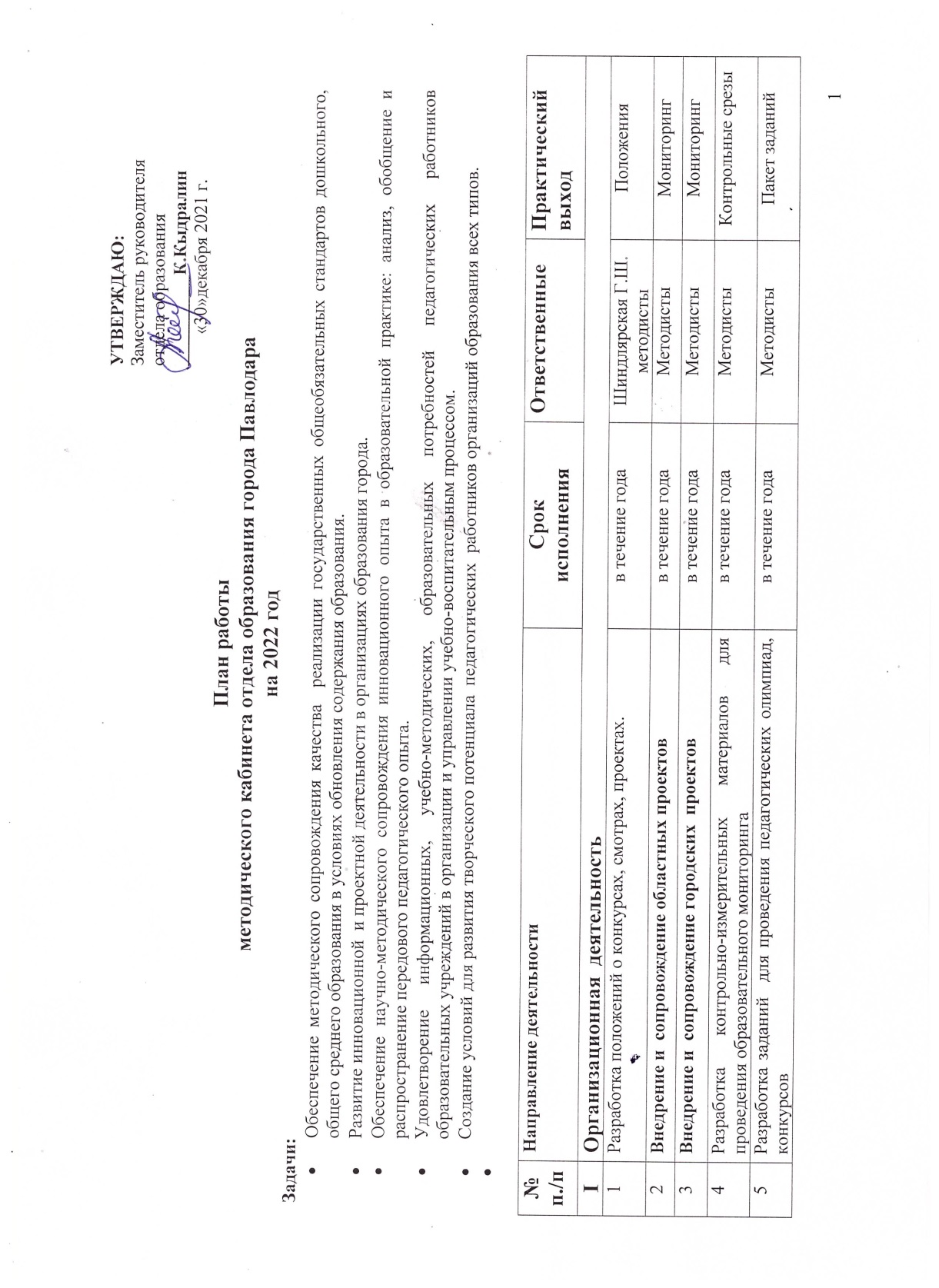 План работыметодического кабинета отдела образования города Павлодарана 2022 годЗадачи:Обеспечение методического сопровождения качества  реализации государственных общеобязательных стандартов дошкольного, общего среднего образования в условиях обновления содержания образования.Развитие инновационной  и проектной деятельности в организациях образования города.Обеспечение научно-методического сопровождения инновационного опыта в образовательной практике: анализ, обобщение и распространение передового педагогического опыта.Удовлетворение информационных, учебно-методических, образовательных потребностей педагогических работников образовательных учреждений в организации и управлении учебно-воспитательным процессом.Создание условий для развития творческого потенциала  педагогических  работников организаций образования всех типов. Заведующий методического кабинета                                                                         Г.Шиндлярская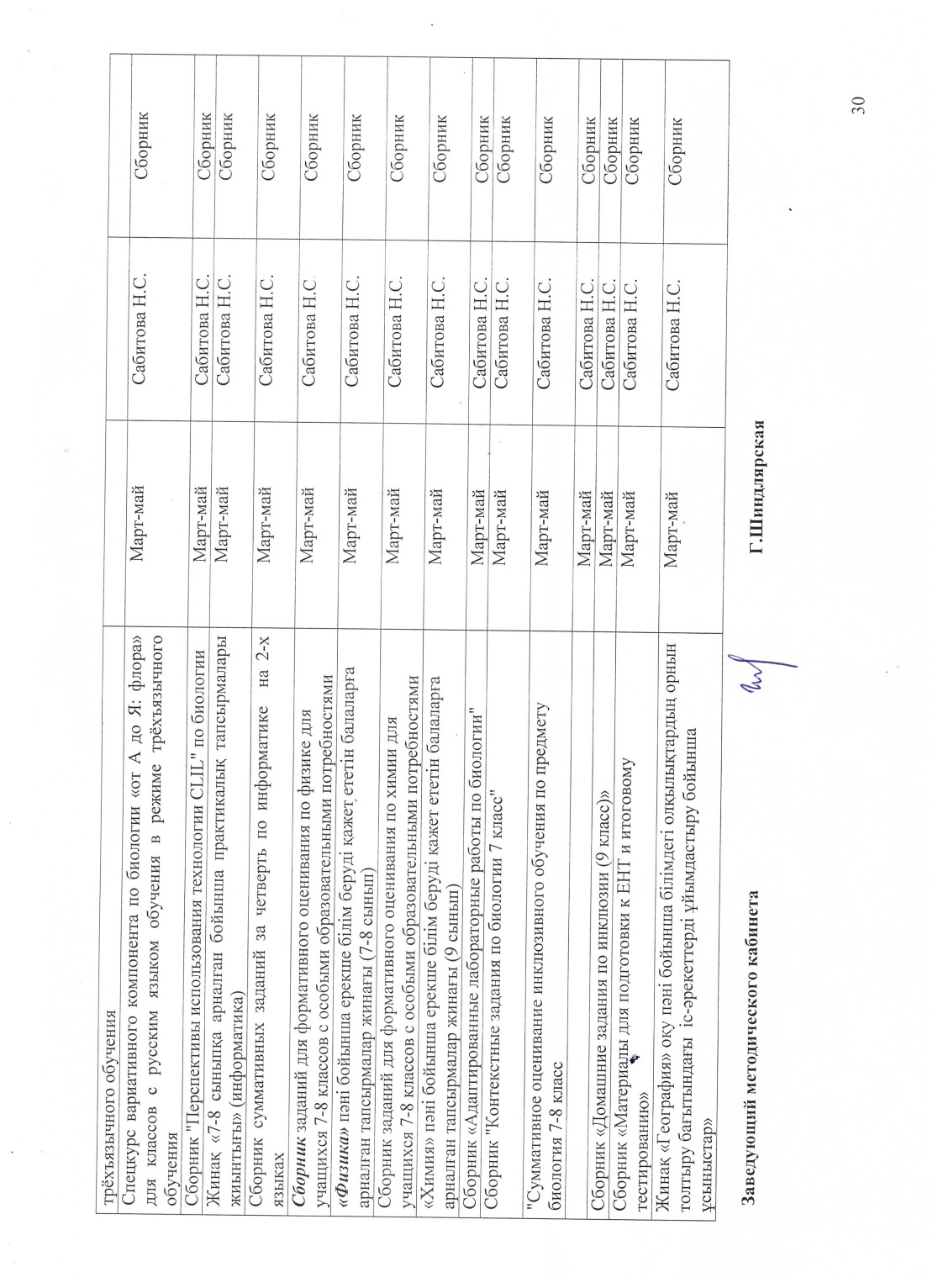 УТВЕРЖДАЮ:Руководитель отдела образования__________С.АЙТКАЗИНА «24»декабря 2021 г.№ п./пНаправление деятельностиНаправление деятельностиНаправление деятельностиСрокисполненияСрокисполненияОтветственныеПрактический выходПрактический выходПрактический выходIОрганизационная  деятельностьОрганизационная  деятельностьОрганизационная  деятельностьОрганизационная  деятельностьОрганизационная  деятельностьОрганизационная  деятельностьОрганизационная  деятельностьОрганизационная  деятельностьОрганизационная  деятельность1Разработка положений о конкурсах, смотрах, проектах. Разработка положений о конкурсах, смотрах, проектах. Разработка положений о конкурсах, смотрах, проектах. в течение годав течение годаШиндлярская Г.Ш.методистыПоложенияПоложенияПоложения2Внедрение и  сопровождение областных проектов Внедрение и  сопровождение областных проектов Внедрение и  сопровождение областных проектов в течение годав течение годаМетодистыМониторингМониторингМониторинг3Внедрение и  сопровождение городских  проектовВнедрение и  сопровождение городских  проектовВнедрение и  сопровождение городских  проектовв течение годав течение годаМетодистыМониторингМониторингМониторинг4Разработка контрольно-измерительных материалов для проведения образовательного мониторинга Разработка контрольно-измерительных материалов для проведения образовательного мониторинга Разработка контрольно-измерительных материалов для проведения образовательного мониторинга в течение годав течение годаМетодистыКонтрольные срезыКонтрольные срезыКонтрольные срезы5Разработка заданий  для проведения педагогических олимпиад, конкурсовРазработка заданий  для проведения педагогических олимпиад, конкурсовРазработка заданий  для проведения педагогических олимпиад, конкурсовв течение годав течение годаМетодистыПакет заданийПакет заданийПакет заданий6Подготовка экзаменационного материала для проведения итоговой аттестации выпускников школ городаПодготовка экзаменационного материала для проведения итоговой аттестации выпускников школ городаПодготовка экзаменационного материала для проведения итоговой аттестации выпускников школ городав течение годав течение годаИльясова К.К.Пакет экзаменационного материалаПакет экзаменационного материалаПакет экзаменационного материала7Участие в образовательном мониторинге отдела образования Участие в образовательном мониторинге отдела образования Участие в образовательном мониторинге отдела образования в течение годав течение годаМетодистыИнформацияИнформацияИнформация8Формирование базы педагогов для прохождения  курсов Формирование базы педагогов для прохождения  курсов Формирование базы педагогов для прохождения  курсов в течение годав течение годаАлимова С.Ж., Рахымжанова К.М.База педагоговБаза педагоговБаза педагогов9Мониторинг прохождения курсовой подготовки педагогическими работниками организаций образованияМониторинг прохождения курсовой подготовки педагогическими работниками организаций образованияМониторинг прохождения курсовой подготовки педагогическими работниками организаций образованияв течение годав течение годаАлимова С.Ж., Рахымжанова К.М.Корректировка списковКорректировка списковКорректировка списков10Организация деятельности творческих групп и методических объединенийОрганизация деятельности творческих групп и методических объединенийОрганизация деятельности творческих групп и методических объединенийсентябрьсентябрьМетодистыПриказПриказПриказ11Проведение методических дней в организациях образования Проведение методических дней в организациях образования Проведение методических дней в организациях образования в течение годав течение годаКайргазина Ш.Ш., Нургалиева Н.К.Корректировка планаКорректировка планаКорректировка плана12Оказание методической помощи педагогам при подготовке к внешней оценке учебных достижений обучающихся и итоговой аттестации выпускников школ Оказание методической помощи педагогам при подготовке к внешней оценке учебных достижений обучающихся и итоговой аттестации выпускников школ Оказание методической помощи педагогам при подготовке к внешней оценке учебных достижений обучающихся и итоговой аттестации выпускников школ в течение годав течение годаМетодистыКонсультацииКонсультацииКонсультации13Индивидуальные консультации для руководящих и педагогических кадров по актуальным вопросам методической работыИндивидуальные консультации для руководящих и педагогических кадров по актуальным вопросам методической работыИндивидуальные консультации для руководящих и педагогических кадров по актуальным вопросам методической работыв течение годав течение годаМетодистыКонсультацииКонсультацииКонсультации14Методическое сопровождение аттестации педагогических кадровМетодическое сопровождение аттестации педагогических кадровМетодическое сопровождение аттестации педагогических кадровв течение годав течение годаМетодистыЛисты наблюдения уроковЛисты наблюдения уроковЛисты наблюдения уроков14Организация взаимодействия с учреждениями образования (ИЦРО, ЦИТ, ИПК ПР. «Өрлеу», вузы, НИШ и др.)Организация взаимодействия с учреждениями образования (ИЦРО, ЦИТ, ИПК ПР. «Өрлеу», вузы, НИШ и др.)Организация взаимодействия с учреждениями образования (ИЦРО, ЦИТ, ИПК ПР. «Өрлеу», вузы, НИШ и др.)в течение годав течение годаМетодистыКорректировка планаКорректировка планаКорректировка планаПроведение заседаний научно-методического советаПроведение заседаний научно-методического советаПроведение заседаний научно-методического совета5 раз в году5 раз в годуНурахметова Ш.С.ПротоколыПротоколыПротоколы1Об утверждении плана работы МК на 2022 годОб утверждении плана работы МК на 2022 годОб утверждении плана работы МК на 2022 годянварьянварьШиндлярская Г.Ш.План работы МКПлан работы МКПлан работы МК1Об утверждении положений о методических мероприятиях на 2022 год                         Об утверждении положений о методических мероприятиях на 2022 год                         Об утверждении положений о методических мероприятиях на 2022 год                         январьянварьШиндлярская Г.Ш.ПротоколПротоколПротокол2О ходе внедрения трехъязычия в учебный процесс школ городаО ходе внедрения трехъязычия в учебный процесс школ городаО ходе внедрения трехъязычия в учебный процесс школ городамартмартСабитова Н.С.ИнформацияИнформацияИнформация2Об итогах экспертизы и обобщения инновационного педагогического опыта, публичных слушанийОб итогах экспертизы и обобщения инновационного педагогического опыта, публичных слушанийОб итогах экспертизы и обобщения инновационного педагогического опыта, публичных слушаниймартмартАлибаева З.С.ИнформацияИнформацияИнформация2О ходе подготовки к МОДОО ходе подготовки к МОДОО ходе подготовки к МОДОмартмартКайргазина Ш.Ш.ИнформацияИнформацияИнформация2Об итогах городских конкурсов «Авторская программа», «Лучшее методико-дидактическое пособие»Об итогах городских конкурсов «Авторская программа», «Лучшее методико-дидактическое пособие»Об итогах городских конкурсов «Авторская программа», «Лучшее методико-дидактическое пособие»мартмартКайсаринова Г.Е.ИнформацияИнформацияИнформация2О подготовке и утверждении материалов к итоговой аттестации учащихсяО подготовке и утверждении материалов к итоговой аттестации учащихсяО подготовке и утверждении материалов к итоговой аттестации учащихсямартмартИльясова К.К.ИнформацияИнформацияИнформация3О подготовке к августовским мероприятиямО подготовке к августовским мероприятиямО подготовке к августовским мероприятияммаймайШиндлярская Г.Ш.ИнформацияИнформацияИнформация3Об экспертизе материалов конкурса «Лучший доклад»Об экспертизе материалов конкурса «Лучший доклад»Об экспертизе материалов конкурса «Лучший доклад»маймайАлимова С.Ж.План августовских мероприятийПлан августовских мероприятийПлан августовских мероприятий3Об итогах городского этапа республиканского конкурса «Лучший педагог»Об итогах городского этапа республиканского конкурса «Лучший педагог»Об итогах городского этапа республиканского конкурса «Лучший педагог»маймайНурахметова Ш.С.ИнформацияИнформацияИнформация3Об итогах аттестации педагогов в 1 полугодииОб итогах аттестации педагогов в 1 полугодииОб итогах аттестации педагогов в 1 полугодиимаймайШиндлярская Ш.Ш.ИнформацияИнформацияИнформация3Об итогах анализа деятельности методического кабинета за 2021-2022 учебный год. Качество выполнения плана работыОб итогах анализа деятельности методического кабинета за 2021-2022 учебный год. Качество выполнения плана работыОб итогах анализа деятельности методического кабинета за 2021-2022 учебный год. Качество выполнения плана работымаймайШиндлярская Ш.Ш.ИнформацияИнформацияИнформация4Об итогах августовских секционных заседаний, конкурса «Лучший доклад - 2022»Об итогах августовских секционных заседаний, конкурса «Лучший доклад - 2022»Об итогах августовских секционных заседаний, конкурса «Лучший доклад - 2022»сентябрьсентябрьАлимова С.Ж.ИнформацияИнформацияИнформация4Об организации работы и утверждении состава предметных методических объединений, творческих группОб организации работы и утверждении состава предметных методических объединений, творческих группОб организации работы и утверждении состава предметных методических объединений, творческих группсентябрьсентябрьМетодистыПриказПриказПриказ4Об организации работы с молодыми специалистамиОб организации работы с молодыми специалистамиОб организации работы с молодыми специалистамисентябрьсентябрьНурахметова Ш.С.ИнформацияИнформацияИнформация4Об итогах городских конкурсов «Учитель года», «Воспитатель года»Об итогах городских конкурсов «Учитель года», «Воспитатель года»Об итогах городских конкурсов «Учитель года», «Воспитатель года»сентябрьсентябрьКайсаринова Г.Е.Нургалиева Н.К.ИнформацияИнформацияИнформация4О реализации инновационных проектов О реализации инновационных проектов О реализации инновационных проектов Все методистыАнализАнализАнализ5Об итогах методических выходов в школы в рамках аттестации педагогов (посещение уроков аттестуемых педагогов)Об итогах методических выходов в школы в рамках аттестации педагогов (посещение уроков аттестуемых педагогов)Об итогах методических выходов в школы в рамках аттестации педагогов (посещение уроков аттестуемых педагогов)декабрьдекабрьКайргазина Ш.Ш.ИнформацияИнформацияИнформация5Об итогах методических выходов в школы в рамках аттестации педагогов (посещение уроков аттестуемых педагогов)Об итогах методических выходов в школы в рамках аттестации педагогов (посещение уроков аттестуемых педагогов)Об итогах методических выходов в школы в рамках аттестации педагогов (посещение уроков аттестуемых педагогов)декабрьдекабрьКайргазина Ш.Ш.ИнформацияИнформацияИнформация5Об итогах областного конкурса «Педагогические инициативы»Об итогах областного конкурса «Педагогические инициативы»Об итогах областного конкурса «Педагогические инициативы»декабрьдекабрьАлибаева З.С.ИнформацияИнформацияИнформация5О внедрении практик инклюзивного образования в общеразвивающие дошкольные организацииО внедрении практик инклюзивного образования в общеразвивающие дошкольные организацииО внедрении практик инклюзивного образования в общеразвивающие дошкольные организациидекабрьдекабрьРахымжанова К.М.ИнформацияИнформацияИнформация5Об итогах деятельности экспертного советаОб итогах деятельности экспертного советаОб итогах деятельности экспертного советадекабрьдекабрьАлибаева З.С.ИнформацияИнформацияИнформация5Об итогах курсовой подготовки за 2021 годОб итогах курсовой подготовки за 2021 годОб итогах курсовой подготовки за 2021 годдекабрьдекабрьАлимова С.Ж.ИнформацияИнформацияИнформацияПроведение заседаний экспертного советаПроведение заседаний экспертного советаПроведение заседаний экспертного советаПроведение заседаний экспертного советаПроведение заседаний экспертного советаПроведение заседаний экспертного советаПроведение заседаний экспертного советаПроведение заседаний экспертного советаПроведение заседаний экспертного совета1Экспертиза Программы развития школы № 11Экспертиза Программы развития школы № 11Экспертиза Программы развития школы № 11февральфевральШиндлярская Г.Ш.ПротоколПротоколПротокол2Экспертный совет по итогам инновационной деятельности СОШ № 14 Экспертный совет по итогам инновационной деятельности СОШ № 14 Экспертный совет по итогам инновационной деятельности СОШ № 14 мартмартШиндлярская Г.Ш.ПротоколПротоколПротокол3Экспертный совет по итогам инновационной деятельности СОШ №17 Экспертный совет по итогам инновационной деятельности СОШ №17 Экспертный совет по итогам инновационной деятельности СОШ №17 апрельапрельШиндлярская Г.Ш.ПротоколПротоколПротокол4Экспертиза Программы развития школы № 37Экспертиза Программы развития школы № 37Экспертиза Программы развития школы № 37маймайШиндлярская Г.Ш.ПротоколПротоколПротокол5Экспертный совет по итогам инновационной деятельности СОШ № 22Экспертный совет по итогам инновационной деятельности СОШ № 22Экспертный совет по итогам инновационной деятельности СОШ № 22октябрьоктябрьШиндлярская Г.Ш.ПротоколПротоколПротокол6Экспертный совет по итогам инновационной деятельности СОШ № 35Экспертный совет по итогам инновационной деятельности СОШ № 35Экспертный совет по итогам инновационной деятельности СОШ № 35ноябрьноябрьШиндлярская Г.Ш.ПротоколПротоколПротоколIIОбеспечение методического сопровождения содержания образованияОбеспечение методического сопровождения содержания образованияОбеспечение методического сопровождения содержания образованияОбеспечение методического сопровождения содержания образованияОбеспечение методического сопровождения содержания образованияОбеспечение методического сопровождения содержания образованияОбеспечение методического сопровождения содержания образованияОбеспечение методического сопровождения содержания образованияОбеспечение методического сопровождения содержания образованияОрганизация работы предметных творческих группОрганизация работы предметных творческих группОрганизация работы предметных творческих группОрганизация работы предметных творческих группОрганизация работы предметных творческих группОрганизация работы предметных творческих группОрганизация работы предметных творческих группОрганизация работы предметных творческих группОрганизация работы предметных творческих групп1для учителей начальных классов:для учителей начальных классов:для учителей начальных классов:для учителей начальных классов:для учителей начальных классов:для учителей начальных классов:для учителей начальных классов:для учителей начальных классов:для учителей начальных классов:Разработка заданий для развития функциональной грамотности учащихся и подготовке к международному исследованию PIRLS в начальных классах с русским и  казахским языком обученияРазработка заданий для развития функциональной грамотности учащихся и подготовке к международному исследованию PIRLS в начальных классах с русским и  казахским языком обученияРазработка заданий для развития функциональной грамотности учащихся и подготовке к международному исследованию PIRLS в начальных классах с русским и  казахским языком обученияянварь -мартянварь -мартКайргазина Ш.Ш.Методико-дидактические материалыМетодико-дидактические материалыМетодико-дидактические материалыРазработка компетентностно-ориентированных заданий  для развития функциональной грамотности учащихся и подготовке к международному исследованию TIMSS в начальных классах с русским и казахским  языком обученияРазработка компетентностно-ориентированных заданий  для развития функциональной грамотности учащихся и подготовке к международному исследованию TIMSS в начальных классах с русским и казахским  языком обученияРазработка компетентностно-ориентированных заданий  для развития функциональной грамотности учащихся и подготовке к международному исследованию TIMSS в начальных классах с русским и казахским  языком обученияянварь -мартянварь -мартКайргазина Ш.Ш.Методико-дидактические материалыМетодико-дидактические материалыМетодико-дидактические материалы"Составление заданий в рамках оценки качества учебных достижений обучающихся" (МОДО) в начальных классах с русским и казахским  языком обучения"Составление заданий в рамках оценки качества учебных достижений обучающихся" (МОДО) в начальных классах с русским и казахским  языком обучения"Составление заданий в рамках оценки качества учебных достижений обучающихся" (МОДО) в начальных классах с русским и казахским  языком обученияянварь -мартянварь -мартКайргазина Ш.Ш.Методико-дидактические материалыМетодико-дидактические материалыМетодико-дидактические материалы5для учителей - логопедов:для учителей - логопедов:для учителей - логопедов:для учителей - логопедов:для учителей - логопедов:для учителей - логопедов:для учителей - логопедов:для учителей - логопедов:для учителей - логопедов:«Развитие мелкой моторики у детей с легкими нарушениями речи с помощью нетрадиционных методов»«Развитие мелкой моторики у детей с легкими нарушениями речи с помощью нетрадиционных методов»«Развитие мелкой моторики у детей с легкими нарушениями речи с помощью нетрадиционных методов»февраль, апрель, сентябрь, ноябрьфевраль, апрель, сентябрь, ноябрьНурахметова Ш.С.Методико-дидактические материалы Методико-дидактические материалы Методико-дидактические материалы «Развитие речи у детей младшего школьного возраста через формирование пространственно – аналитической деятельности»«Развитие речи у детей младшего школьного возраста через формирование пространственно – аналитической деятельности»«Развитие речи у детей младшего школьного возраста через формирование пространственно – аналитической деятельности»январь,март,октябрь,декабрьянварь,март,октябрь,декабрьНурахметова Ш.С.Методико-дидактические материалы Методико-дидактические материалы Методико-дидактические материалы 6для педагогов - ассистентов:для педагогов - ассистентов:для педагогов - ассистентов:для педагогов - ассистентов:для педагогов - ассистентов:для педагогов - ассистентов:для педагогов - ассистентов:для педагогов - ассистентов:для педагогов - ассистентов:«Альтернативная система обучения коммуникации «PECS»«Альтернативная система обучения коммуникации «PECS»«Альтернативная система обучения коммуникации «PECS»январь, март, май, сентябрь, ноябрьянварь, март, май, сентябрь, ноябрьНурахметова Ш.С.Методико-дидактические материалыМетодико-дидактические материалыМетодико-дидактические материалы7для учителей математики:для учителей математики:для учителей математики:для учителей математики:для учителей математики:для учителей математики:для учителей математики:для учителей математики:для учителей математики:по составлению СОР и СОЧ для реализации  инклюзивного образованияпо составлению СОР и СОЧ для реализации  инклюзивного образованияпо составлению СОР и СОЧ для реализации  инклюзивного образованияянварь, мартянварь, мартАлимова С.Ж.Методико-дидактические материалыМетодико-дидактические материалыМетодико-дидактические материалыпо составлению заданий для развития ФГпо составлению заданий для развития ФГпо составлению заданий для развития ФГянварь, мартянварь, мартАлимова С.Ж.Методико-дидактические материалыМетодико-дидактические материалыМетодико-дидактические материалы8для педагогов - психологов:для педагогов - психологов:для педагогов - психологов:для педагогов - психологов:для педагогов - психологов:для педагогов - психологов:для педагогов - психологов:для педагогов - психологов:для педагогов - психологов:Профилактика буллинга в образовательной среде Профилактика буллинга в образовательной среде Профилактика буллинга в образовательной среде 1 раз в 2 месяца1 раз в 2 месяцаНурахметова Ш.С.Методико-дидактические материалыМетодико-дидактические материалыМетодико-дидактические материалыРазвитие эмоционального интеллекта как необходимое условие благополучного психического здоровья у детей с ООПРазвитие эмоционального интеллекта как необходимое условие благополучного психического здоровья у детей с ООПРазвитие эмоционального интеллекта как необходимое условие благополучного психического здоровья у детей с ООП1 раз в 2 месяца1 раз в 2 месяцаНурахметова Ш.С.Методико-дидактические материалыМетодико-дидактические материалыМетодико-дидактические материалыСистема работы педагога-психолога с учащимися, состоящими на внутришкольном контролеСистема работы педагога-психолога с учащимися, состоящими на внутришкольном контролеСистема работы педагога-психолога с учащимися, состоящими на внутришкольном контроле1 раз в 2 месяца1 раз в 2 месяцаНурахметова Ш.С.Методико-дидактические материалыМетодико-дидактические материалыМетодико-дидактические материалы9для учителей естественно – научного цикла:для учителей естественно – научного цикла:для учителей естественно – научного цикла:для учителей естественно – научного цикла:для учителей естественно – научного цикла:для учителей естественно – научного цикла:для учителей естественно – научного цикла:для учителей естественно – научного цикла:для учителей естественно – научного цикла:Разработка заданий для формативного оценивания по физике для учащихся 7-8 классов с особыми образовательными потребностямиРазработка заданий для формативного оценивания по физике для учащихся 7-8 классов с особыми образовательными потребностямиРазработка заданий для формативного оценивания по физике для учащихся 7-8 классов с особыми образовательными потребностями1 раз в 2 месяца1 раз в 2 месяцаСабитова Н.С.Методико – дидактические материалыМетодико – дидактические материалыМетодико – дидактические материалы«Физика» пәні бойынша ерекше білім беруді қажет ететін балаларға арналған тапсырмалар жинағы (7-8 сынып)«Физика» пәні бойынша ерекше білім беруді қажет ететін балаларға арналған тапсырмалар жинағы (7-8 сынып)«Физика» пәні бойынша ерекше білім беруді қажет ететін балаларға арналған тапсырмалар жинағы (7-8 сынып)1 раз в 2 месяца1 раз в 2 месяцаСабитова Н.С.Методико – дидактические материалыМетодико – дидактические материалыМетодико – дидактические материалыРазработка  заданий для формативного оценивания по химии для учащихся 7-8 классов с особыми образовательными потребностямиРазработка  заданий для формативного оценивания по химии для учащихся 7-8 классов с особыми образовательными потребностямиРазработка  заданий для формативного оценивания по химии для учащихся 7-8 классов с особыми образовательными потребностями1 раз в 2 месяца1 раз в 2 месяцаСабитова Н.С.Методико – дидактические материалыМетодико – дидактические материалыМетодико – дидактические материалы«Химия» пәні бойынша ерекше білім беруді қажет ететін балаларға арналған тапсырмалар жинағы (9 сынып)«Химия» пәні бойынша ерекше білім беруді қажет ететін балаларға арналған тапсырмалар жинағы (9 сынып)«Химия» пәні бойынша ерекше білім беруді қажет ететін балаларға арналған тапсырмалар жинағы (9 сынып)1 раз в 2 месяца1 раз в 2 месяцаСабитова Н.С.Методико – дидактические материалыМетодико – дидактические материалыМетодико – дидактические материалыАдаптированные лабораторные работы по биологииАдаптированные лабораторные работы по биологииАдаптированные лабораторные работы по биологии1 раз в 2 месяца1 раз в 2 месяцаСабитова Н.С.Методико – дидактические материалыМетодико – дидактические материалыМетодико – дидактические материалыКонтекстные задания по биологии 7 классКонтекстные задания по биологии 7 классКонтекстные задания по биологии 7 класс1 раз в 2 месяца1 раз в 2 месяцаСабитова Н.С.Методико – дидактические материалыМетодико – дидактические материалыМетодико – дидактические материалыРазработка заданий для суммативного оценивания  с ООП по предмету биология (7-8 класс)Разработка заданий для суммативного оценивания  с ООП по предмету биология (7-8 класс)Разработка заданий для суммативного оценивания  с ООП по предмету биология (7-8 класс)1 раз в 2 месяца1 раз в 2 месяцаСабитова Н.С.Методико – дидактические материалыМетодико – дидактические материалыМетодико – дидактические материалыРазработка домашних  заланий в амках инклюзивого образования (9 класс)Разработка домашних  заланий в амках инклюзивого образования (9 класс)Разработка домашних  заланий в амках инклюзивого образования (9 класс)1 раз в 2 месяца1 раз в 2 месяцаСабитова Н.С.Методико – дидактические материалыМетодико – дидактические материалыМетодико – дидактические материалыРазработка материалов для подготовки к ЕНТ и итоговому тестированиюРазработка материалов для подготовки к ЕНТ и итоговому тестированиюРазработка материалов для подготовки к ЕНТ и итоговому тестированию1 раз в 2 месяца1 раз в 2 месяцаСабитова Н.С.Методико – дидактические материалыМетодико – дидактические материалыМетодико – дидактические материалы«География» оқу пәні бойынша білімдегі олқылықтардың орнын толтыру бағытындағы  іс-әрекеттерді ұйымдастыру бойынша ұсыныстар  «География» оқу пәні бойынша білімдегі олқылықтардың орнын толтыру бағытындағы  іс-әрекеттерді ұйымдастыру бойынша ұсыныстар  «География» оқу пәні бойынша білімдегі олқылықтардың орнын толтыру бағытындағы  іс-әрекеттерді ұйымдастыру бойынша ұсыныстар  1 раз в 2 месяца1 раз в 2 месяцаСабитова Н.С.Методико – дидактические материалыМетодико – дидактические материалыМетодико – дидактические материалы10для учителей истории и самопознания:для учителей истории и самопознания:для учителей истории и самопознания:для учителей истории и самопознания:для учителей истории и самопознания:для учителей истории и самопознания:для учителей истории и самопознания:для учителей истории и самопознания:для учителей истории и самопознания: «Методические рекомендации по истории для детей с особыми образовательными потребностями»  «Методические рекомендации по истории для детей с особыми образовательными потребностями»  «Методические рекомендации по истории для детей с особыми образовательными потребностями» 1 раз в 2 месяца1 раз в 2 месяцаКайсаринова Г.Е.Методико-дидактические материалыМетодико-дидактические материалыМетодико-дидактические материалы«Интеграция программы нравственно-духовного образования «Самопознание» в учебно- воспитательный процесс школы»«Интеграция программы нравственно-духовного образования «Самопознание» в учебно- воспитательный процесс школы»«Интеграция программы нравственно-духовного образования «Самопознание» в учебно- воспитательный процесс школы»1 раз в 2 месяца1 раз в 2 месяцаКайсаринова Г.Е.Методико-дидактические материалыМетодико-дидактические материалыМетодико-дидактические материалы11для учителей русского и английскогог языка:для учителей русского и английскогог языка:для учителей русского и английскогог языка:Составление заданий для суммативного и формативного оценивания аудирования и говорения по русскому языку и литературе, английскому языку для 5-11 классов и  заданий по восполнению пробелов в знаниях учащихся.Составление заданий для суммативного и формативного оценивания аудирования и говорения по русскому языку и литературе, английскому языку для 5-11 классов и  заданий по восполнению пробелов в знаниях учащихся.Составление заданий для суммативного и формативного оценивания аудирования и говорения по русскому языку и литературе, английскому языку для 5-11 классов и  заданий по восполнению пробелов в знаниях учащихся.1 раз в 2 месяца1 раз в 2 месяцаИльясова К.К.Методико-дидактические материалыМетодико-дидактические материалыМетодико-дидактические материалыСоставление заданий  по спецификации заданий PISA, МОДО, Составление заданий  по спецификации заданий PISA, МОДО, Составление заданий  по спецификации заданий PISA, МОДО, 1 раз в 2 месяца1 раз в 2 месяцаИльясова К.К.Методико-дидактические материалыМетодико-дидактические материалыМетодико-дидактические материалыСоздание видеоконтента уроков для самостоятельной деятельности учащихся на уроках русского языка и литературы.Создание видеоконтента уроков для самостоятельной деятельности учащихся на уроках русского языка и литературы.Создание видеоконтента уроков для самостоятельной деятельности учащихся на уроках русского языка и литературы.1 раз в 2 месяца1 раз в 2 месяцаИльясова К.К.Методико-дидактические материалыМетодико-дидактические материалыМетодико-дидактические материалыРазработка рекомендаций, пособий по проекту ««Оқуға құштар мектеп»Разработка рекомендаций, пособий по проекту ««Оқуға құштар мектеп»Разработка рекомендаций, пособий по проекту ««Оқуға құштар мектеп»1 раз в 2 месяца1 раз в 2 месяцаИльясова К.К.Методико-дидактические материалыМетодико-дидактические материалыМетодико-дидактические материалыКонкурс  авторских программ спецкурса «Основы смыслового чтения и работа с текстом» для 5- 9 кл., « Грамотность чтения как основа развития функциональной грамотности школьника» для 9-11 кл.Конкурс  авторских программ спецкурса «Основы смыслового чтения и работа с текстом» для 5- 9 кл., « Грамотность чтения как основа развития функциональной грамотности школьника» для 9-11 кл.Конкурс  авторских программ спецкурса «Основы смыслового чтения и работа с текстом» для 5- 9 кл., « Грамотность чтения как основа развития функциональной грамотности школьника» для 9-11 кл.1 раз в 2 месяца1 раз в 2 месяцаИльясова К.К.Методико-дидактические материалыМетодико-дидактические материалыМетодико-дидактические материалы12для педагогов дошкольных организацийдля педагогов дошкольных организацийдля педагогов дошкольных организацийдля педагогов дошкольных организацийдля педагогов дошкольных организацийдля педагогов дошкольных организацийдля педагогов дошкольных организацийдля педагогов дошкольных организацийдля педагогов дошкольных организацийМетодические рекомендации «Дидактическое обеспечение образовательного процесса в ДО»Методические рекомендации «Дидактическое обеспечение образовательного процесса в ДО»Методические рекомендации «Дидактическое обеспечение образовательного процесса в ДО»Январь-майЯнварь-майНургалиева Н.К.Методическое пособиеМетодическое пособиеМетодическое пособие13Для учителей казахского языка и литературы:Для учителей казахского языка и литературы:Для учителей казахского языка и литературы:Орыс тілде оқытатын қазақ тілі мен әдебиеті пәнінен «Оқушылардың  фукционалдық  сауаттылықтарын арттыру» 3 - 4, 5 - 8, 10 - 11 сыныптарға араналған тапсырмалар жинағы Орыс тілде оқытатын қазақ тілі мен әдебиеті пәнінен «Оқушылардың  фукционалдық  сауаттылықтарын арттыру» 3 - 4, 5 - 8, 10 - 11 сыныптарға араналған тапсырмалар жинағы Орыс тілде оқытатын қазақ тілі мен әдебиеті пәнінен «Оқушылардың  фукционалдық  сауаттылықтарын арттыру» 3 - 4, 5 - 8, 10 - 11 сыныптарға араналған тапсырмалар жинағы қаңтар - наурызқаңтар - наурызАлибаева З.С.Әдістемелік-дидактикалық материалдарӘдістемелік-дидактикалық материалдарӘдістемелік-дидактикалық материалдарМемлекеттік, орыс  тілде оқытатын қазақ тілі мен әдебиеті пәнінен «Оқушылардың  фукционалдық  сауаттылықтарын арттыру»  5 - 8 сыныптарға араналған тапсырмалар жинағы Мемлекеттік, орыс  тілде оқытатын қазақ тілі мен әдебиеті пәнінен «Оқушылардың  фукционалдық  сауаттылықтарын арттыру»  5 - 8 сыныптарға араналған тапсырмалар жинағы Мемлекеттік, орыс  тілде оқытатын қазақ тілі мен әдебиеті пәнінен «Оқушылардың  фукционалдық  сауаттылықтарын арттыру»  5 - 8 сыныптарға араналған тапсырмалар жинағы қаңтар - наурызқаңтар - наурызАлибаева З.С.Әдістемелік-дидактикалық материалдарӘдістемелік-дидактикалық материалдарӘдістемелік-дидактикалық материалдар Мемлекеттік тілде  оқытатын 9-11 сыныптарға арналған  «Эссе жазу(оқушыларды эссе жазуға үйрету)» жинағы Мемлекеттік тілде  оқытатын 9-11 сыныптарға арналған  «Эссе жазу(оқушыларды эссе жазуға үйрету)» жинағы Мемлекеттік тілде  оқытатын 9-11 сыныптарға арналған  «Эссе жазу(оқушыларды эссе жазуға үйрету)» жинағықаңтар - наурызқаңтар - наурызАлибаева З.С.Әдістемелік-дидактикалық материалдарӘдістемелік-дидактикалық материалдарӘдістемелік-дидактикалық материалдарОрыс тілде оқытатын 9-11 сыныптарға арналған  «Эссе жазу(оқушыларды эссе жазуға үйрету)» жинағыОрыс тілде оқытатын 9-11 сыныптарға арналған  «Эссе жазу(оқушыларды эссе жазуға үйрету)» жинағыОрыс тілде оқытатын 9-11 сыныптарға арналған  «Эссе жазу(оқушыларды эссе жазуға үйрету)» жинағықаңтар - наурызқаңтар - наурызАлибаева З.С.Әдістемелік-дидактикалық материалдарӘдістемелік-дидактикалық материалдарӘдістемелік-дидактикалық материалдарIIIОбеспечение методического сопровождения инновационных процессовОбеспечение методического сопровождения инновационных процессовОбеспечение методического сопровождения инновационных процессовОбеспечение методического сопровождения инновационных процессовОбеспечение методического сопровождения инновационных процессовОбеспечение методического сопровождения инновационных процессовОбновление государственного общеобязательного стандартаОбновление государственного общеобязательного стандартаОбновление государственного общеобязательного стандартаОбновление государственного общеобязательного стандартаОбновление государственного общеобязательного стандартаОбновление государственного общеобязательного стандарта1 «Обновление государственного общеобязательного стандарта дошкольного воспитания и обучения» «Обновление государственного общеобязательного стандарта дошкольного воспитания и обучения» «Обновление государственного общеобязательного стандарта дошкольного воспитания и обучения» «Обновление государственного общеобязательного стандарта дошкольного воспитания и обучения» «Обновление государственного общеобязательного стандарта дошкольного воспитания и обучения» «Обновление государственного общеобязательного стандарта дошкольного воспитания и обучения» «Обновление государственного общеобязательного стандарта дошкольного воспитания и обучения» «Обновление государственного общеобязательного стандарта дошкольного воспитания и обучения» «Обновление государственного общеобязательного стандарта дошкольного воспитания и обучения»1Проект «Обновление содержания дошкольного воспитания и образования» (постоянно действующий семинар-тренинг для воспитателей):Проект «Обновление содержания дошкольного воспитания и образования» (постоянно действующий семинар-тренинг для воспитателей):Проект «Обновление содержания дошкольного воспитания и образования» (постоянно действующий семинар-тренинг для воспитателей):Проект «Обновление содержания дошкольного воспитания и образования» (постоянно действующий семинар-тренинг для воспитателей):Проект «Обновление содержания дошкольного воспитания и образования» (постоянно действующий семинар-тренинг для воспитателей):Проект «Обновление содержания дошкольного воспитания и образования» (постоянно действующий семинар-тренинг для воспитателей):Проект «Обновление содержания дошкольного воспитания и образования» (постоянно действующий семинар-тренинг для воспитателей):Проект «Обновление содержания дошкольного воспитания и образования» (постоянно действующий семинар-тренинг для воспитателей):Проект «Обновление содержания дошкольного воспитания и образования» (постоянно действующий семинар-тренинг для воспитателей):"Эффективное планирование организованной учебной деятельности""Эффективное планирование организованной учебной деятельности""Эффективное планирование организованной учебной деятельности"январьянварьРахымжанова К.М.Методические рекомендацииМетодические рекомендацииМетодические рекомендации"Использование QR  - технологии в работе с родителями и с детьми""Использование QR  - технологии в работе с родителями и с детьми""Использование QR  - технологии в работе с родителями и с детьми"мартмартРахымжанова К.М.Методические рекомендацииМетодические рекомендацииМетодические рекомендации"Проектирование предметно-пространственной развивающей среды ДО" "Проектирование предметно-пространственной развивающей среды ДО" "Проектирование предметно-пространственной развивающей среды ДО" сентябрьсентябрьРахымжанова К.М.Методические рекомендацииМетодические рекомендацииМетодические рекомендации2Проект «Инклюзивное образование в дошкольной организации» для педагогов дошкольных организаций:Проект «Инклюзивное образование в дошкольной организации» для педагогов дошкольных организаций:Проект «Инклюзивное образование в дошкольной организации» для педагогов дошкольных организаций:Проект «Инклюзивное образование в дошкольной организации» для педагогов дошкольных организаций:Проект «Инклюзивное образование в дошкольной организации» для педагогов дошкольных организаций:Проект «Инклюзивное образование в дошкольной организации» для педагогов дошкольных организаций:Проект «Инклюзивное образование в дошкольной организации» для педагогов дошкольных организаций:Проект «Инклюзивное образование в дошкольной организации» для педагогов дошкольных организаций:Проект «Инклюзивное образование в дошкольной организации» для педагогов дошкольных организаций:2семинары-практикумы для педагогов, реализующих инклюзивное образование:семинары-практикумы для педагогов, реализующих инклюзивное образование:семинары-практикумы для педагогов, реализующих инклюзивное образование:семинары-практикумы для педагогов, реализующих инклюзивное образование:семинары-практикумы для педагогов, реализующих инклюзивное образование:семинары-практикумы для педагогов, реализующих инклюзивное образование:семинары-практикумы для педагогов, реализующих инклюзивное образование:семинары-практикумы для педагогов, реализующих инклюзивное образование:семинары-практикумы для педагогов, реализующих инклюзивное образование:2"Организация  ранней коррекции нарушений развития детей дошкольного возраста""Организация  ранней коррекции нарушений развития детей дошкольного возраста""Организация  ранней коррекции нарушений развития детей дошкольного возраста"февральфевральРахымжанова К.М.Методические рекомендацииМетодические рекомендацииМетодические рекомендации2"Педагогический дуэт" - свидетельство успешного профессионального сотрудничества»"Педагогический дуэт" - свидетельство успешного профессионального сотрудничества»"Педагогический дуэт" - свидетельство успешного профессионального сотрудничества»апрельапрельРахымжанова К.М.Методические рекомендацииМетодические рекомендацииМетодические рекомендации2"Командное взаимодействие педагогов - как условие эффективного развития инклюзивной практики в детском саду""Командное взаимодействие педагогов - как условие эффективного развития инклюзивной практики в детском саду""Командное взаимодействие педагогов - как условие эффективного развития инклюзивной практики в детском саду"октябрьоктябрьРахымжанова К.М.Методические рекомендацииМетодические рекомендацииМетодические рекомендации2"Использование элементов нейрогимнастики с детьми ООП""Использование элементов нейрогимнастики с детьми ООП""Использование элементов нейрогимнастики с детьми ООП"декабрьдекабрьРахымжанова К.М.Методические рекомендацииМетодические рекомендацииМетодические рекомендации2Постоянно действующий семинар в кустовом методическом объединении  логопедов Постоянно действующий семинар в кустовом методическом объединении  логопедов Постоянно действующий семинар в кустовом методическом объединении  логопедов 1 раз  в месяц1 раз  в месяцРахымжанова К.М.Методические рекомендацииМетодические рекомендацииМетодические рекомендацииПроект «Лаборатория раннего развития детей»Проект «Лаборатория раннего развития детей»Проект «Лаборатория раннего развития детей»"Инновационные формы и методы работы с детьми раннего возраста""Инновационные формы и методы работы с детьми раннего возраста""Инновационные формы и методы работы с детьми раннего возраста"февральфевральНургалиева Н.К.,  Рахымжанова К.М.Методические рекомендацииМетодические рекомендацииМетодические рекомендации"Развитие мелкой моторики у детей дошкольного возраста посредством хендгама""Развитие мелкой моторики у детей дошкольного возраста посредством хендгама""Развитие мелкой моторики у детей дошкольного возраста посредством хендгама"апрельапрельНургалиева Н.К.,  Рахымжанова К.М.Методические рекомендацииМетодические рекомендацииМетодические рекомендации«Сенсорное развитие детей раннего возраста посредством дидактических игр»«Сенсорное развитие детей раннего возраста посредством дидактических игр»«Сенсорное развитие детей раннего возраста посредством дидактических игр»октябрьоктябрьНургалиева Н.К.,  Рахымжанова К.М.Методические рекомендацииМетодические рекомендацииМетодические рекомендации3Реализация проекта «Оқуға құштар мектеп»Реализация проекта «Оқуға құштар мектеп»Реализация проекта «Оқуға құштар мектеп»Реализация проекта «Оқуға құштар мектеп»Реализация проекта «Оқуға құштар мектеп»Реализация проекта «Оқуға құштар мектеп»Реализация проекта «Оқуға құштар мектеп»Реализация проекта «Оқуға құштар мектеп»Реализация проекта «Оқуға құштар мектеп»1Обучающий семинар «Story sack как метод формирования зарождающейся грамотности» Обучающий семинар «Story sack как метод формирования зарождающейся грамотности» Обучающий семинар «Story sack как метод формирования зарождающейся грамотности» январьянварьРахымжанова К.М.Методические рекомендацииМетодические рекомендацииМетодические рекомендации2Постоянно-действующий коучинг «Story sack –мой успешный метод»Постоянно-действующий коучинг «Story sack –мой успешный метод»Постоянно-действующий коучинг «Story sack –мой успешный метод» февраль, март, апрель, октябрь, декабрь. февраль, март, апрель, октябрь, декабрь.Рахымжанова К.М.Методические рекомендацииМетодические рекомендацииМетодические рекомендации3 «Обновление государственного общеобязательного стандарта начального, основного и общего среднего образования» «Обновление государственного общеобязательного стандарта начального, основного и общего среднего образования» «Обновление государственного общеобязательного стандарта начального, основного и общего среднего образования» «Обновление государственного общеобязательного стандарта начального, основного и общего среднего образования» «Обновление государственного общеобязательного стандарта начального, основного и общего среднего образования» «Обновление государственного общеобязательного стандарта начального, основного и общего среднего образования» «Обновление государственного общеобязательного стандарта начального, основного и общего среднего образования» «Обновление государственного общеобязательного стандарта начального, основного и общего среднего образования» «Обновление государственного общеобязательного стандарта начального, основного и общего среднего образования»3Семинары-практикумы для учителей начальных классов:Семинары-практикумы для учителей начальных классов:Семинары-практикумы для учителей начальных классов:Семинары-практикумы для учителей начальных классов:Семинары-практикумы для учителей начальных классов:Семинары-практикумы для учителей начальных классов:Семинары-практикумы для учителей начальных классов:Семинары-практикумы для учителей начальных классов:Семинары-практикумы для учителей начальных классов:3Организация проектной деятельности младших школьников в условиях обновления содержанияОрганизация проектной деятельности младших школьников в условиях обновления содержанияОрганизация проектной деятельности младших школьников в условиях обновления содержанияапрельапрельКайргазина Ш.Ш.Методические рекомендацииМетодические рекомендацииМетодические рекомендации3Из опыта эффективной организации УВП по устранению пробелов и восполнению знаний обучающихсяИз опыта эффективной организации УВП по устранению пробелов и восполнению знаний обучающихсяИз опыта эффективной организации УВП по устранению пробелов и восполнению знаний обучающихсяянварь, мартянварь, мартКайргазина Ш.Ш.Методические рекомендацииМетодические рекомендацииМетодические рекомендации3Работа школ по реализации проекта «Оқуға құштар мекетеп»Работа школ по реализации проекта «Оқуға құштар мекетеп»Работа школ по реализации проекта «Оқуға құштар мекетеп»январь, мартянварь, мартКайргазина Ш.Ш.Методические рекомендацииМетодические рекомендацииМетодические рекомендации3Авторский курс  Ж.Ж. Жаксылыковой «Составление СОР и СОЧ», «Рассмотрение Google инструментов в организации совместной деятельности» ...Авторский курс  Ж.Ж. Жаксылыковой «Составление СОР и СОЧ», «Рассмотрение Google инструментов в организации совместной деятельности» ...Авторский курс  Ж.Ж. Жаксылыковой «Составление СОР и СОЧ», «Рассмотрение Google инструментов в организации совместной деятельности» ...январь, март,майянварь, март,майКайргазина Ш.Ш.Методические рекомендацииМетодические рекомендацииМетодические рекомендации3Системный подход в подготовке учащихся 4-х классов к международному тестированию ТIMSS школ с русским и казахским языками обученияСистемный подход в подготовке учащихся 4-х классов к международному тестированию ТIMSS школ с русским и казахским языками обученияСистемный подход в подготовке учащихся 4-х классов к международному тестированию ТIMSS школ с русским и казахским языками обученияапрельапрельКайргазина Ш.Ш.Методические рекомендацииМетодические рекомендацииМетодические рекомендации4Семинары-практикумы для учителей - логопедовСеминары-практикумы для учителей - логопедовСеминары-практикумы для учителей - логопедов«Новые технологии в коррекции речевых нарушений» «Новые технологии в коррекции речевых нарушений» «Новые технологии в коррекции речевых нарушений» январьянварьНурахметова Ш.С.Методические рекомендацииМетодические рекомендацииМетодические рекомендации«Развитие мелкой моторики рук у младших школьников с элементами казахского национального колорита» «Развитие мелкой моторики рук у младших школьников с элементами казахского национального колорита» «Развитие мелкой моторики рук у младших школьников с элементами казахского национального колорита» февральфевральНурахметова Ш.С.Методические рекомендацииМетодические рекомендацииМетодические рекомендации«Развитие речи у детей младшего школьного возраста через формирование пространственно – аналитической деятельности».«Развитие речи у детей младшего школьного возраста через формирование пространственно – аналитической деятельности».«Развитие речи у детей младшего школьного возраста через формирование пространственно – аналитической деятельности».мартмартНурахметова Ш.С.Методические рекомендацииМетодические рекомендацииМетодические рекомендации«Инновационные методы коррекции дислексии у младших школьников».«Инновационные методы коррекции дислексии у младших школьников».«Инновационные методы коррекции дислексии у младших школьников».апрельапрельНурахметова Ш.С.Методические рекомендацииМетодические рекомендацииМетодические рекомендацииШкола молодого логопеда (по отдельному плану)Школа молодого логопеда (по отдельному плану)Школа молодого логопеда (по отдельному плану)в течение годав течение годаНурахметова Ш.С.5.Семинары-практикумы для педагогов - психологов:Семинары-практикумы для педагогов - психологов:Семинары-практикумы для педагогов - психологов:Семинары-практикумы для педагогов - психологов:Семинары-практикумы для педагогов - психологов:Семинары-практикумы для педагогов - психологов:Семинары-практикумы для педагогов - психологов:Семинары-практикумы для педагогов - психологов:Семинары-практикумы для педагогов - психологов:5.«Алгоритм взаимодействия членов СППС в организации образования»«Алгоритм взаимодействия членов СППС в организации образования»«Алгоритм взаимодействия членов СППС в организации образования»январьянварьНурахметова Ш.С.РекомендацииРекомендацииРекомендации5.Групповые и индивидуальные техники работы с учащимися, склонными к аутодеструктивному поведению»Групповые и индивидуальные техники работы с учащимися, склонными к аутодеструктивному поведению»Групповые и индивидуальные техники работы с учащимися, склонными к аутодеструктивному поведению»февральфевральНурахметова Ш.С.РекомендацииРекомендацииРекомендации5. «Разнообразие методов и приемов профилактической работы с семьей»  «Разнообразие методов и приемов профилактической работы с семьей»  «Разнообразие методов и приемов профилактической работы с семьей»                апрель               апрельНурахметова Ш.С.РекомендацииРекомендацииРекомендации5.«Аналитическая деятельность-как один из этапов работы педагога-психолога»«Аналитическая деятельность-как один из этапов работы педагога-психолога»«Аналитическая деятельность-как один из этапов работы педагога-психолога»маймайНурахметова Ш.С.РекомендацииРекомендацииРекомендации6Семинары-практикумы для учителей математики:Семинары-практикумы для учителей математики:Семинары-практикумы для учителей математики:Практикум по математике (опыт работы учителей СОШ № 16 в рамках реализации спецкурсов вариативной  части УП)Практикум по математике (опыт работы учителей СОШ № 16 в рамках реализации спецкурсов вариативной  части УП)Практикум по математике (опыт работы учителей СОШ № 16 в рамках реализации спецкурсов вариативной  части УП)апрельапрельАлимова С. Ж.РекомендацииРекомендацииРекомендацииТеңдеулер мен теңсіздіктерді шешу әдістері (опыт работы учителей СОШ им. Б. Момышұлы  в рамках реализации спецкурсов)Теңдеулер мен теңсіздіктерді шешу әдістері (опыт работы учителей СОШ им. Б. Момышұлы  в рамках реализации спецкурсов)Теңдеулер мен теңсіздіктерді шешу әдістері (опыт работы учителей СОШ им. Б. Момышұлы  в рамках реализации спецкурсов)февральфевральАлимова С. Ж.РекомендацииРекомендацииРекомендацииРешение нестандартных задач. Сквозные  вопросы математики (опыт работы учителей СОШ № 34 в рамках реализации спецкурса)Решение нестандартных задач. Сквозные  вопросы математики (опыт работы учителей СОШ № 34 в рамках реализации спецкурса)Решение нестандартных задач. Сквозные  вопросы математики (опыт работы учителей СОШ № 34 в рамках реализации спецкурса)ноябрьноябрьАлимова С. Ж.РекомендацииРекомендацииРекомендацииСеминар по восполнению пробелов в знаниях на уроках математикиСеминар по восполнению пробелов в знаниях на уроках математикиСеминар по восполнению пробелов в знаниях на уроках математикиянварь, мартянварь, мартАлимова С.Ж.РекомендацииРекомендацииРекомендацииФормирование  читательской грамотности  средствами предметаФормирование  читательской грамотности  средствами предметаФормирование  читательской грамотности  средствами предметаянварь, мартянварь, мартАлимова С.Ж.РекомендацииРекомендацииРекомендации7Семинары – практикумы для педагогов- ассистентов:Семинары – практикумы для педагогов- ассистентов:Семинары – практикумы для педагогов- ассистентов: «Формирование учебных  и социальных навыков учащихся средствами ПАП ( прикладной анализ поведения)» «Формирование учебных  и социальных навыков учащихся средствами ПАП ( прикладной анализ поведения)» «Формирование учебных  и социальных навыков учащихся средствами ПАП ( прикладной анализ поведения)»январьянварьНурахметова Ш.С.РекомендациРекомендациРекомендаци«Альтернативная система обучения коммуникации «PECS»История и развитие ПАП (прикладного анализа поведения)«Альтернативная система обучения коммуникации «PECS»История и развитие ПАП (прикладного анализа поведения)«Альтернативная система обучения коммуникации «PECS»История и развитие ПАП (прикладного анализа поведения)февральфевральНурахметова Ш.С.РекомендациРекомендациРекомендациСравнительный анализ современных средств альтернативной коммуникации. Альтернативная коммуникация как система невербальной коммуникации.Сравнительный анализ современных средств альтернативной коммуникации. Альтернативная коммуникация как система невербальной коммуникации.Сравнительный анализ современных средств альтернативной коммуникации. Альтернативная коммуникация как система невербальной коммуникации.мартмартНурахметова Ш.С.РекомендациРекомендациРекомендациСоциализация детей с аутизмом методамипсихолого-педагогической реабилитации.Социализация детей с аутизмом методамипсихолого-педагогической реабилитации.Социализация детей с аутизмом методамипсихолого-педагогической реабилитации.апрельапрельНурахметова Ш.С.РекомендациРекомендациРекомендациРабота с детьми с РАС в условиях инклюзивного образованияРабота с детьми с РАС в условиях инклюзивного образованияРабота с детьми с РАС в условиях инклюзивного образованиямаймайНурахметова Ш.С.РекомендациРекомендациРекомендациИндивидуальная образовательная программа в условиях инклюзииИндивидуальная образовательная программа в условиях инклюзииИндивидуальная образовательная программа в условиях инклюзиисентябрьсентябрьНурахметова Ш.С.РекомендациРекомендациРекомендациЭффективные педагогические технологии специального и инклюзивного образованияЭффективные педагогические технологии специального и инклюзивного образованияЭффективные педагогические технологии специального и инклюзивного образованияоктябрьоктябрьНурахметова Ш.С.РекомендациРекомендациРекомендаци«Современные возможности организации инклюзивного образования в школе»«Современные возможности организации инклюзивного образования в школе»«Современные возможности организации инклюзивного образования в школе»ноябрьноябрьНурахметова Ш.С.РекомендациРекомендациРекомендациПрактика инклюзивного образованияПрактика инклюзивного образованияПрактика инклюзивного образованиядекабрьдекабрьНурахметова Ш.С.РекомендациРекомендациРекомендаци8Семинары – практикумы для учителей естественно- научного цикла:Семинары – практикумы для учителей естественно- научного цикла:Семинары – практикумы для учителей естественно- научного цикла:Семинары – практикумы для учителей естественно- научного цикла:Семинары – практикумы для учителей естественно- научного цикла:Семинары – практикумы для учителей естественно- научного цикла:Семинары – практикумы для учителей естественно- научного цикла:Семинары – практикумы для учителей естественно- научного цикла:Семинары – практикумы для учителей естественно- научного цикла:Вебинар  «Интеграция содержания, технологий  по уроках, спецкурсах вариативного компонета Вебинар  «Интеграция содержания, технологий  по уроках, спецкурсах вариативного компонета Вебинар  «Интеграция содержания, технологий  по уроках, спецкурсах вариативного компонета октябрь, апрельоктябрь, апрельСабитова Н.С.РекомендацииРекомендацииРекомендацииПедагогический десант для учителей физики, географии, биологии «Практическая лаборатория как инструмент обновления преподавания и повышения мотивации обучающихся»Педагогический десант для учителей физики, географии, биологии «Практическая лаборатория как инструмент обновления преподавания и повышения мотивации обучающихся»Педагогический десант для учителей физики, географии, биологии «Практическая лаборатория как инструмент обновления преподавания и повышения мотивации обучающихся»февральфевральСабитова Н.С.РекомендацииРекомендацииРекомендацииПедагогический десант для учителей физики, химии, биологии «Современные технологии сопровождения одаренных учащихся в условиях профильного обучения на примере естественно – науного направления»Педагогический десант для учителей физики, химии, биологии «Современные технологии сопровождения одаренных учащихся в условиях профильного обучения на примере естественно – науного направления»Педагогический десант для учителей физики, химии, биологии «Современные технологии сопровождения одаренных учащихся в условиях профильного обучения на примере естественно – науного направления»апрельапрельСабитова Н.С.РекомендацииРекомендацииРекомендацииПедагогический десант для учителей ЕМН «Мастерская профессионала»Педагогический десант для учителей ЕМН «Мастерская профессионала»Педагогический десант для учителей ЕМН «Мастерская профессионала»маймайСабитова Н.С.Выработка решений и трансляция лучшего опыта по интеграции предметов ЕМНВыработка решений и трансляция лучшего опыта по интеграции предметов ЕМНВыработка решений и трансляция лучшего опыта по интеграции предметов ЕМН9.Семинары-практикумы для учителей казахского языка и литературы:Семинары-практикумы для учителей казахского языка и литературы:Семинары-практикумы для учителей казахского языка и литературы:Семинары-практикумы для учителей казахского языка и литературы:Семинары-практикумы для учителей казахского языка и литературы:Семинары-практикумы для учителей казахского языка и литературы:Семинары-практикумы для учителей казахского языка и литературы:Семинары-практикумы для учителей казахского языка и литературы:Семинары-практикумы для учителей казахского языка и литературы:«Білім мазмұнын жаңарту үдерісінде қазақ тілі сабақтарында оқушылардың білімін бағалаудың  тиімділігі» Кенжекөл ЖОМ тәжірибесінен (Шеберлік сағаты)«Білім мазмұнын жаңарту үдерісінде қазақ тілі сабақтарында оқушылардың білімін бағалаудың  тиімділігі» Кенжекөл ЖОМ тәжірибесінен (Шеберлік сағаты)«Білім мазмұнын жаңарту үдерісінде қазақ тілі сабақтарында оқушылардың білімін бағалаудың  тиімділігі» Кенжекөл ЖОМ тәжірибесінен (Шеберлік сағаты)ҚаңтарҚаңтарАлибаева З.С.Әдістемелік ұсынымӘдістемелік ұсынымӘдістемелік ұсыным«Функционалдық сауаттылық – білім сапасын жетілдірудің негізгі бағдары» №16 лицей-мектебінің тәжірибесінен  (Шеберлік сағаты)«Функционалдық сауаттылық – білім сапасын жетілдірудің негізгі бағдары» №16 лицей-мектебінің тәжірибесінен  (Шеберлік сағаты)«Функционалдық сауаттылық – білім сапасын жетілдірудің негізгі бағдары» №16 лицей-мектебінің тәжірибесінен  (Шеберлік сағаты)АқпанАқпанАлибаева З.С.Әдістемелік ұсынымӘдістемелік ұсынымӘдістемелік ұсыным«Оқуға құштар мектеп» жобасы аясында қазақ тілі мен әдебиеті  сабағында оқушылардың  кітап оқу құзреттілігін қалыптастыру» №9 ЖОМ тәжірибесінен (Нетворкинг)«Оқуға құштар мектеп» жобасы аясында қазақ тілі мен әдебиеті  сабағында оқушылардың  кітап оқу құзреттілігін қалыптастыру» №9 ЖОМ тәжірибесінен (Нетворкинг)«Оқуға құштар мектеп» жобасы аясында қазақ тілі мен әдебиеті  сабағында оқушылардың  кітап оқу құзреттілігін қалыптастыру» №9 ЖОМ тәжірибесінен (Нетворкинг)НаурызНаурызАлибаева З.С.Әдістемелік ұсынымӘдістемелік ұсынымӘдістемелік ұсыным«Lesson Study – сабақты зерттеу әдісі арқылы оқушылардың білім сапасын арттыру»«Lesson Study – сабақты зерттеу әдісі арқылы оқушылардың білім сапасын арттыру»«Lesson Study – сабақты зерттеу әдісі арқылы оқушылардың білім сапасын арттыру»НаурызНаурызАлибаева З.С.Әдістемелік ұсынымӘдістемелік ұсынымӘдістемелік ұсынымОқуға құштар мектеп жобасы аясында «Оқылым стратегиялары» семинары №2 ЖОМ тәжірибесінен (Шеберлік сағаты)Оқуға құштар мектеп жобасы аясында «Оқылым стратегиялары» семинары №2 ЖОМ тәжірибесінен (Шеберлік сағаты)Оқуға құштар мектеп жобасы аясында «Оқылым стратегиялары» семинары №2 ЖОМ тәжірибесінен (Шеберлік сағаты)СәуірСәуірАлибаева З.С.Әдістемелік ұсынымӘдістемелік ұсынымӘдістемелік ұсыным«Тиімді әдіс-тәсілдер сапалы сабақ кепілі» №24 ЖОМ тәжірибесінен (Шеберлік сағаты)«Тиімді әдіс-тәсілдер сапалы сабақ кепілі» №24 ЖОМ тәжірибесінен (Шеберлік сағаты)«Тиімді әдіс-тәсілдер сапалы сабақ кепілі» №24 ЖОМ тәжірибесінен (Шеберлік сағаты)ҚыркүйекҚыркүйекАлибаева З.С.Әдістемелік ұсынымӘдістемелік ұсынымӘдістемелік ұсынымҚазақ тілі мен әдебиеті сабақтарында АКТ қолдану арқылы оқушылардың танымдық құзыреттіліктерін арттыру  М.Әуезов атындағы ЖОМ тәжірибесіненҚазақ тілі мен әдебиеті сабақтарында АКТ қолдану арқылы оқушылардың танымдық құзыреттіліктерін арттыру  М.Әуезов атындағы ЖОМ тәжірибесіненҚазақ тілі мен әдебиеті сабақтарында АКТ қолдану арқылы оқушылардың танымдық құзыреттіліктерін арттыру  М.Әуезов атындағы ЖОМ тәжірибесіненҚыркүйекҚыркүйекАлибаева З.С.Әдістемелік ұсынымӘдістемелік ұсынымӘдістемелік ұсыным«Оқушылардың функционалдық сауаттылығын арттыруда мәтінмен жұмыс істеудің маңызы» №11 ЖОМ тәжірибесінен (Шеберлік сағаты)«Оқушылардың функционалдық сауаттылығын арттыруда мәтінмен жұмыс істеудің маңызы» №11 ЖОМ тәжірибесінен (Шеберлік сағаты)«Оқушылардың функционалдық сауаттылығын арттыруда мәтінмен жұмыс істеудің маңызы» №11 ЖОМ тәжірибесінен (Шеберлік сағаты)ҚазанҚазанАлибаева З.С.Әдістемелік ұсынымӘдістемелік ұсынымӘдістемелік ұсынымЖаңартылған білім беруде қазақ тілі пәні бойынша оқытудың әдіс-тәсілдерін қолдану арқылы білім сапасын арттыру. М.Әлімбаев атындағы ЖОМ тәжірибесінен (Шеберлік сағаты, коучинг)Жаңартылған білім беруде қазақ тілі пәні бойынша оқытудың әдіс-тәсілдерін қолдану арқылы білім сапасын арттыру. М.Әлімбаев атындағы ЖОМ тәжірибесінен (Шеберлік сағаты, коучинг)Жаңартылған білім беруде қазақ тілі пәні бойынша оқытудың әдіс-тәсілдерін қолдану арқылы білім сапасын арттыру. М.Әлімбаев атындағы ЖОМ тәжірибесінен (Шеберлік сағаты, коучинг)ҚарашаҚарашаАлибаева З.С.Әдістемелік ұсынымӘдістемелік ұсынымӘдістемелік ұсыным«Жаңа білімге заманауи көзқарас» мұғалімдерге арналған коучинг №28 ЖОМ тәжірибесінен«Жаңа білімге заманауи көзқарас» мұғалімдерге арналған коучинг №28 ЖОМ тәжірибесінен«Жаңа білімге заманауи көзқарас» мұғалімдерге арналған коучинг №28 ЖОМ тәжірибесіненҚарашаҚарашаАлибаева З.С.Әдістемелік ұсынымӘдістемелік ұсынымӘдістемелік ұсыным «Оқу үдерісінде АКТ-ны қолдану арқылы  білім мазмұнын жетілдіру » №36 ЖОМ тәжірибесінен (Шеберлік сағаты) «Оқу үдерісінде АКТ-ны қолдану арқылы  білім мазмұнын жетілдіру » №36 ЖОМ тәжірибесінен (Шеберлік сағаты) «Оқу үдерісінде АКТ-ны қолдану арқылы  білім мазмұнын жетілдіру » №36 ЖОМ тәжірибесінен (Шеберлік сағаты)Желтоқсан Желтоқсан Алибаева З.С.Әдістемелік ұсынымӘдістемелік ұсынымӘдістемелік ұсыным10Семинары-практикумы для учителей русского и английского языков:Семинары-практикумы для учителей русского и английского языков:Семинары-практикумы для учителей русского и английского языков:Семинары-практикумы для учителей русского и английского языков:Семинары-практикумы для учителей русского и английского языков:Семинары-практикумы для учителей русского и английского языков:Семинары-практикумы для учителей русского и английского языков:Семинары-практикумы для учителей русского и английского языков:Семинары-практикумы для учителей русского и английского языков:Жанакова З.С.Семинары с издательствами по вопросам внедрения новых методик и технологий обучения учащихся языку в условиях обновленного содержания образованияСеминары с издательствами по вопросам внедрения новых методик и технологий обучения учащихся языку в условиях обновленного содержания образованияСеминары с издательствами по вопросам внедрения новых методик и технологий обучения учащихся языку в условиях обновленного содержания образованияВ течение годаВ течение годаИльясова К.К.рекомендациирекомендациирекомендацииСеминары-практикумы для учителей русского языка и литературы, английского языка по подготовке к итоговой аттестации учащихсяСеминары-практикумы для учителей русского языка и литературы, английского языка по подготовке к итоговой аттестации учащихсяСеминары-практикумы для учителей русского языка и литературы, английского языка по подготовке к итоговой аттестации учащихсяФевраль, апрельФевраль, апрельИльясова К.К.рекомендациирекомендациирекомендацииРазвитие навыков слушания и говорения, чтения, письма на уроках русского языка и литературы, английского языка» (из опыта работы школ).Развитие навыков слушания и говорения, чтения, письма на уроках русского языка и литературы, английского языка» (из опыта работы школ).Развитие навыков слушания и говорения, чтения, письма на уроках русского языка и литературы, английского языка» (из опыта работы школ).Октябрь, ноябрь, декабрьОктябрь, ноябрь, декабрьИльясова К.К.рекомендациирекомендациирекомендацииСеминары-практикумы по устранению пробелов в знаниях учащихся.Семинары-практикумы по устранению пробелов в знаниях учащихся.Семинары-практикумы по устранению пробелов в знаниях учащихся.январь, мартянварь, мартИльясова К.К.рекомендациирекомендациирекомендацииСеминар – практикумы по внедрению проекта «Оқуға құштар»Семинар – практикумы по внедрению проекта «Оқуға құштар»Семинар – практикумы по внедрению проекта «Оқуға құштар»январь, мартянварь, мартИльясова К.К.рекомендациирекомендациирекомендацииПрактический семинар по составлению КТП, СОР, СОЧ по русскому и английскому языкамПрактический семинар по составлению КТП, СОР, СОЧ по русскому и английскому языкамПрактический семинар по составлению КТП, СОР, СОЧ по русскому и английскому языкамсентябрьсентябрьИльясова К.К.рекомендациирекомендациирекомендации8Семинары-практикумы для учителей физической культуры и преподавателей НВиПТ:Семинары-практикумы для учителей физической культуры и преподавателей НВиПТ:Семинары-практикумы для учителей физической культуры и преподавателей НВиПТ:Семинары-практикумы для учителей физической культуры и преподавателей НВиПТ:Семинары-практикумы для учителей физической культуры и преподавателей НВиПТ:Семинары-практикумы для учителей физической культуры и преподавателей НВиПТ:Семинары-практикумы для учителей физической культуры и преподавателей НВиПТ:Семинары-практикумы для учителей физической культуры и преподавателей НВиПТ:Семинары-практикумы для учителей физической культуры и преподавателей НВиПТ:Оказание методической помощи учителям Оказание методической помощи учителям Оказание методической помощи учителям еженедельноеженедельноРаисов К.С.консультацииконсультацииконсультацииЗаседание методсовета учителей физической культуры и преподавателей НВиПТЗаседание методсовета учителей физической культуры и преподавателей НВиПТЗаседание методсовета учителей физической культуры и преподавателей НВиПТ1 раз в четверть1 раз в четвертьРаисов К.С.Иванникова М.Ф.ПротоколПротоколПротоколСовещание руководителей МО учителей физкультуры школ                  г. ПавлодараСовещание руководителей МО учителей физкультуры школ                  г. ПавлодараСовещание руководителей МО учителей физкультуры школ                  г. Павлодара1 раз в четверть1 раз в четвертьРаисов К.С.Иванникова М.Ф.ПротоколПротоколПротоколЭкспертиза работ учителей физкультуры по обобщению ИПОЭкспертиза работ учителей физкультуры по обобщению ИПОЭкспертиза работ учителей физкультуры по обобщению ИПОоктябрь-январь, майоктябрь-январь, майЧлены методсоветаПротоколПротоколПротоколСеминар по отдельным видам спартакиады школьников (легкая атлетика, Президентское многоборье)Семинар по отдельным видам спартакиады школьников (легкая атлетика, Президентское многоборье)Семинар по отдельным видам спартакиады школьников (легкая атлетика, Президентское многоборье)мартмартРаисов К.С.Иванникова М.Ф.ПротоколПротоколПротоколМетодическое сопровождение аттестации педагогических кадровМетодическое сопровождение аттестации педагогических кадровМетодическое сопровождение аттестации педагогических кадровВ течение годаВ течение годаЧлены методсоветаПротоколПротоколПротоколКонкурс «Лучший учитель ФК»Конкурс «Лучший учитель ФК»Конкурс «Лучший учитель ФК»февральфевральЧлены методсоветаПротоколПротоколПротоколУчебно-методические сборы с преподавателями НВиТПУчебно-методические сборы с преподавателями НВиТПУчебно-методические сборы с преподавателями НВиТПсентябрьсентябрьРаисов К.С.ПротоколПротоколПротоколСовещание преподавателей НВиТПСовещание преподавателей НВиТПСовещание преподавателей НВиТП1 раз в четверть 1 раз в четверть Раисов К.С.ПротоколПротоколПротоколУчебно-методические занятия с преподавателямиНВиТПУчебно-методические занятия с преподавателямиНВиТПУчебно-методические занятия с преподавателямиНВиТПсентябрьсентябрьРаисов К.С.ПротоколПротоколПротоколУчастие сборной команды г. Павлодара в областных соревнованиях «Жас Сарбаз»Участие сборной команды г. Павлодара в областных соревнованиях «Жас Сарбаз»Участие сборной команды г. Павлодара в областных соревнованиях «Жас Сарбаз»февральфевральРаисов К.С.ПротоколПротоколПротоколГородские соревнования по военно-прикладным видам спорта «Сарбаз»Городские соревнования по военно-прикладным видам спорта «Сарбаз»Городские соревнования по военно-прикладным видам спорта «Сарбаз»ноябрьноябрьРаисов К.С.ПротоколПротоколПротоколОднодневные практические занятия с преподавателями НВи ТП на полигоне в.ч. 5512 Однодневные практические занятия с преподавателями НВи ТП на полигоне в.ч. 5512 Однодневные практические занятия с преподавателями НВи ТП на полигоне в.ч. 5512 По отдельному плануПо отдельному плануРаисов К.С.ПротоколПротоколПротоколСоревнования, посвященные Международному дню ГОСоревнования, посвященные Международному дню ГОСоревнования, посвященные Международному дню ГОмартмартРаисов К.С.ПротоколПротоколПротоколМесячник «Патриот»Месячник «Патриот»Месячник «Патриот» апрель, май апрель, майРаисов К.С.ПротоколПротоколПротоколПроведение соревнований «Жас Улан»Проведение соревнований «Жас Улан»Проведение соревнований «Жас Улан» апрель апрельРаисов К.С.ПротоколПротоколПротоколУчастие в областном смотре-конкурсе строя и песниУчастие в конкурсе «Равнение на флаг»Участие в областном смотре-конкурсе строя и песниУчастие в конкурсе «Равнение на флаг»Участие в областном смотре-конкурсе строя и песниУчастие в конкурсе «Равнение на флаг»По отдельному плануПо отдельному плануРаисов К.С.ПротоколПротоколПротоколУчастие в Параде   посвященного 77-летию победы в ВОВУчастие в Параде   посвященного 77-летию победы в ВОВУчастие в Параде   посвященного 77-летию победы в ВОВ май майРаисов К.С.ПротоколПротоколПротоколПодготовка к УПС в ОСОЛПодготовка к УПС в ОСОЛПодготовка к УПС в ОСОЛмаймайРаисов К.С.ПротоколПротоколПротоколУПС в ОСОЛУПС в ОСОЛУПС в ОСОЛСогласно плана ООСогласно плана ООРаисов К.С.ПротоколПротоколПротокол9Семинары-практикумы для учителей общественно-гуманитарного цикла:Семинары-практикумы для учителей общественно-гуманитарного цикла:Семинары-практикумы для учителей общественно-гуманитарного цикла:Семинары-практикумы для учителей общественно-гуманитарного цикла:Семинары-практикумы для учителей общественно-гуманитарного цикла:Семинары-практикумы для учителей общественно-гуманитарного цикла:Семинары-практикумы для учителей общественно-гуманитарного цикла:Семинары-практикумы для учителей общественно-гуманитарного цикла:Семинары-практикумы для учителей общественно-гуманитарного цикла:Семинар по восполнению пробелов в знаниях на уроках историиСеминар по восполнению пробелов в знаниях на уроках историиСеминар по восполнению пробелов в знаниях на уроках историиЯнварь, мартЯнварь, мартКайсаринова Г.Е.рекомендациирекомендациирекомендацииСеминар «Контекстные задания как средство формирования функцианальной грамотности учащихся на уроках истории»Семинар «Контекстные задания как средство формирования функцианальной грамотности учащихся на уроках истории»Семинар «Контекстные задания как средство формирования функцианальной грамотности учащихся на уроках истории»сентябрьсентябрьКайсаринова Г.Е.Методические рекомендацииМетодические рекомендацииМетодические рекомендацииПроект «Школа начинающего учителя самопознания»Проект «Школа начинающего учителя самопознания»Проект «Школа начинающего учителя самопознания»Проект «Школа начинающего учителя самопознания»Проект «Школа начинающего учителя самопознания»Проект «Школа начинающего учителя самопознания»Проект «Школа начинающего учителя самопознания»Проект «Школа начинающего учителя самопознания»Проект «Школа начинающего учителя самопознания»Семинар «Мои первые шаги в профессии»Семинар «Мои первые шаги в профессии»Семинар «Мои первые шаги в профессии»Январь, Январь, Кайсаринова Г.Е.Методические рекомендацииМетодические рекомендацииМетодические рекомендацииСеминар «IT – технологии в учебно-воспитательном процессе»Семинар «IT – технологии в учебно-воспитательном процессе»Семинар «IT – технологии в учебно-воспитательном процессе»мартмартКайсаринова Г.Е.Методические рекомендацииМетодические рекомендацииМетодические рекомендацииСеминар «Методические приемы и дидактические принципы их использование на уроках самопознания»Семинар «Методические приемы и дидактические принципы их использование на уроках самопознания»Семинар «Методические приемы и дидактические принципы их использование на уроках самопознания»ноябрьноябрьКайсаринова Г.Е.Методические рекомендацииМетодические рекомендацииМетодические рекомендацииСеминар «Самопознание – залог успешности становления педагога новой формации»Семинар «Самопознание – залог успешности становления педагога новой формации»Семинар «Самопознание – залог успешности становления педагога новой формации»декабрьдекабрьКайсаринова Г.Е.Методические рекомендацииМетодические рекомендацииМетодические рекомендации10.Семинары для заместителей директоров по ВР школ, учреждений дополнительного образования, педагогов дополнительного образования:Семинары для заместителей директоров по ВР школ, учреждений дополнительного образования, педагогов дополнительного образования:Семинары для заместителей директоров по ВР школ, учреждений дополнительного образования, педагогов дополнительного образования:Семинары для заместителей директоров по ВР школ, учреждений дополнительного образования, педагогов дополнительного образования:Семинары для заместителей директоров по ВР школ, учреждений дополнительного образования, педагогов дополнительного образования:Семинары для заместителей директоров по ВР школ, учреждений дополнительного образования, педагогов дополнительного образования:Семинары для заместителей директоров по ВР школ, учреждений дополнительного образования, педагогов дополнительного образования:Семинары для заместителей директоров по ВР школ, учреждений дополнительного образования, педагогов дополнительного образования:Семинары для заместителей директоров по ВР школ, учреждений дополнительного образования, педагогов дополнительного образования:Участие в городских и областных семинарах, конференцияхУчастие в городских и областных семинарах, конференцияхУчастие в городских и областных семинарах, конференцияхв течение годав течение годаЗаместители директоров ВУ,  Мусажанова Р.А. Методические рекомендацииМетодические рекомендацииМетодические рекомендацииСеминары по вопросам подготовки учащихся к олимпиадам для учителей и заместителей директоров школ города Семинары по вопросам подготовки учащихся к олимпиадам для учителей и заместителей директоров школ города Семинары по вопросам подготовки учащихся к олимпиадам для учителей и заместителей директоров школ города По плануПо плануДарын, Куренбаева Ж.ИМусажанова Р.А.Методические рекомендацииМетодические рекомендацииМетодические рекомендацииСеминары по вопросам подготовки учащихся к научным соревнованиям для учителей и заместителей директоров школ городаСеминары по вопросам подготовки учащихся к научным соревнованиям для учителей и заместителей директоров школ городаСеминары по вопросам подготовки учащихся к научным соревнованиям для учителей и заместителей директоров школ городаПо плануПо плануДарын, Куренбаева Ж.ИМусажанова Р.А.Методические рекомендацииМетодические рекомендацииМетодические рекомендации Семинар: Совместный семинар с техническим отделом областного дворца школьников «Использование систем автоматического проектирования в работе кружков технического моделирования, как из одна форм дополнительного образования» Семинар: Совместный семинар с техническим отделом областного дворца школьников «Использование систем автоматического проектирования в работе кружков технического моделирования, как из одна форм дополнительного образования» Семинар: Совместный семинар с техническим отделом областного дворца школьников «Использование систем автоматического проектирования в работе кружков технического моделирования, как из одна форм дополнительного образования»февральфевральДТШ, Жалпаков М.Т.Соц С.Ф.Мусажанова Р.А.Методические рекомендацииМетодические рекомендацииМетодические рекомендации«Тимбилдинг, как мощный инструмент для улучшения взаимодействия и сплочения коллектива»«Тимбилдинг, как мощный инструмент для улучшения взаимодействия и сплочения коллектива»«Тимбилдинг, как мощный инструмент для улучшения взаимодействия и сплочения коллектива»февральфевральМорозов Денис Анатольевич, ДПК «Азат»Мусажанова Р.А.Методические рекомендацииМетодические рекомендацииМетодические рекомендации"Публичная речь как одна из форм представления инновационного опыта""Публичная речь как одна из форм представления инновационного опыта""Публичная речь как одна из форм представления инновационного опыта"февральфевральГайнутдинова Динара Расыковна,  ДПК «Оркен»Мусажанова Р.А.Методические рекомендацииМетодические рекомендацииМетодические рекомендацииСеминар: Семинар для учителей технологии и ПДО «Подготовка к соревнованиям технического творчества»Семинар: Семинар для учителей технологии и ПДО «Подготовка к соревнованиям технического творчества»Семинар: Семинар для учителей технологии и ПДО «Подготовка к соревнованиям технического творчества»мартмартДТШ, Жалпаков М.Т.Мусажанова Р.А.Методические рекомендацииМетодические рекомендацииМетодические рекомендацииСеминар : «Методические рекомендации по работе учебно-опытного участка на примере эколого-биологического комплекса КГКП ДЮЦЭТ»Семинар : «Методические рекомендации по работе учебно-опытного участка на примере эколого-биологического комплекса КГКП ДЮЦЭТ»Семинар : «Методические рекомендации по работе учебно-опытного участка на примере эколого-биологического комплекса КГКП ДЮЦЭТ»апрельапрельДЮЦЭТ А. БаталоваМусажанова Р.А.Методические рекомендацииМетодические рекомендацииМетодические рекомендацииСеминар-практикум по внедрению социально - педагогического проекта «Чтение в радость»Семинар-практикум по внедрению социально - педагогического проекта «Чтение в радость»Семинар-практикум по внедрению социально - педагогического проекта «Чтение в радость»апрельапрельБалдауренДаирова А.К.Касенуалиева М.К.Методические рекомендацииМетодические рекомендацииМетодические рекомендацииТимбилдинг для старших вожатых. Улетные идеи. Отказ от шаблонов и стереотиповТимбилдинг для старших вожатых. Улетные идеи. Отказ от шаблонов и стереотиповТимбилдинг для старших вожатых. Улетные идеи. Отказ от шаблонов и стереотиповмай май Дарын, Айдарханова Р.ММусажанова Р.А.Методические рекомендацииМетодические рекомендацииМетодические рекомендацииСеминар-практикум на тему «Организация воспитательного пространства детского оздоровительного лагеря: опыт, перспективы».  Семинар-практикум на тему «Организация воспитательного пространства детского оздоровительного лагеря: опыт, перспективы».  Семинар-практикум на тему «Организация воспитательного пространства детского оздоровительного лагеря: опыт, перспективы».  июньиюньБалдаурен, Касенуалиева М.К.Мусажанова Р.А.Методические рекомендацииМетодические рекомендацииМетодические рекомендацииСеминар: «Школьные музеи: современные технологии и формы работы по духовно нравственному воспитанию»Семинар: «Школьные музеи: современные технологии и формы работы по духовно нравственному воспитанию»Семинар: «Школьные музеи: современные технологии и формы работы по духовно нравственному воспитанию»сентябрь-октябрьсентябрь-октябрьДЮЦЭТ  И. ЕфимоваМусажанова Р.А.Методические рекомендацииМетодические рекомендацииМетодические рекомендацииСеминар: «Инновационные подходы в туристско-краеведческой деятельности»;Семинар: «Инновационные подходы в туристско-краеведческой деятельности»;Семинар: «Инновационные подходы в туристско-краеведческой деятельности»;октябрьоктябрьДЮЦЭТ  Е. КожановМусажанова Р.А.Методические рекомендацииМетодические рекомендацииМетодические рекомендацииИнновационные площадкиИнновационные площадкиИнновационные площадкиИнновационные площадкиИнновационные площадкиИнновационные площадки1Инновационная площадка « Опыт педагогов-мастеров - в практику (по итогам регионального воркшопа «Учитель Казахстана»Инновационная площадка « Опыт педагогов-мастеров - в практику (по итогам регионального воркшопа «Учитель Казахстана»Инновационная площадка « Опыт педагогов-мастеров - в практику (по итогам регионального воркшопа «Учитель Казахстана»По отдельному плануПо отдельному плануМетодистыМетодико-дидактические материалыМетодико-дидактические материалыМетодико-дидактические материалы  2Инновационная площадка «Внедрение трехъязычного обучения в учебный процесс»Инновационная площадка «Внедрение трехъязычного обучения в учебный процесс»Инновационная площадка «Внедрение трехъязычного обучения в учебный процесс»Инновационная площадка «Внедрение трехъязычного обучения в учебный процесс»Инновационная площадка «Внедрение трехъязычного обучения в учебный процесс»Инновационная площадка «Внедрение трехъязычного обучения в учебный процесс»  2Мониторинг по вопросам реализации  трехъязычного обученияМониторинг по вопросам реализации  трехъязычного обученияМониторинг по вопросам реализации  трехъязычного обученияв течение годав течение годаСабитова Н.С.Информация Информация Информация   2Работа творческих групп по внедрению трехъязычного обучения:Работа творческих групп по внедрению трехъязычного обучения:Работа творческих групп по внедрению трехъязычного обучения:Работа творческих групп по внедрению трехъязычного обучения:Работа творческих групп по внедрению трехъязычного обучения:Работа творческих групп по внедрению трехъязычного обучения:Работа творческих групп по внедрению трехъязычного обучения:Работа творческих групп по внедрению трехъязычного обучения:Работа творческих групп по внедрению трехъязычного обучения:  2Разработка:Разработка:Разработка:Февраль, апрель октябрь, декабрьФевраль, апрель октябрь, декабрьСабитова Н.С.Методико-дидактические материалыМетодико-дидактические материалыМетодико-дидактические материалы  2электронного учебника «Physics around us» по физике для 7-8  классов школ с государственным языком обучения в режиме трёхъязычного обученияэлектронного учебника «Physics around us» по физике для 7-8  классов школ с государственным языком обучения в режиме трёхъязычного обученияэлектронного учебника «Physics around us» по физике для 7-8  классов школ с государственным языком обучения в режиме трёхъязычного обученияФевраль, апрель октябрь, декабрьФевраль, апрель октябрь, декабрьСабитова Н.С.Методико-дидактические материалыМетодико-дидактические материалыМетодико-дидактические материалы  2программы спецкурса по физике  для 7  класса «Foton» школ с русским языком обучения в режиме трёхъязычного обученияпрограммы спецкурса по физике  для 7  класса «Foton» школ с русским языком обучения в режиме трёхъязычного обученияпрограммы спецкурса по физике  для 7  класса «Foton» школ с русским языком обучения в режиме трёхъязычного обученияФевраль, апрель октябрь, декабрьФевраль, апрель октябрь, декабрьСабитова Н.С.Методико-дидактические материалыМетодико-дидактические материалыМетодико-дидактические материалы  2сборника спецкурсов «Chemistry in English» 7-8-9 grade для классов школ с русским языками обучения в режиме трёхъязычного обучениясборника спецкурсов «Chemistry in English» 7-8-9 grade для классов школ с русским языками обучения в режиме трёхъязычного обучениясборника спецкурсов «Chemistry in English» 7-8-9 grade для классов школ с русским языками обучения в режиме трёхъязычного обученияФевраль, апрель октябрь, декабрьФевраль, апрель октябрь, декабрьСабитова Н.С.Методико-дидактические материалыМетодико-дидактические материалыМетодико-дидактические материалы  2сборника «Collection of tasks in chemistry» 9 grade по химии  для школ с государственным языком обучения в режиме трёхъязычного обучениясборника «Collection of tasks in chemistry» 9 grade по химии  для школ с государственным языком обучения в режиме трёхъязычного обучениясборника «Collection of tasks in chemistry» 9 grade по химии  для школ с государственным языком обучения в режиме трёхъязычного обученияФевраль, апрель октябрь, декабрьФевраль, апрель октябрь, декабрьСабитова Н.С.Методико-дидактические материалыМетодико-дидактические материалыМетодико-дидактические материалы  2сборника опорных схем по биологии для 7-8 классов школ с государственным языком обучения языком обучения в режиме трёхъязычного обучениясборника опорных схем по биологии для 7-8 классов школ с государственным языком обучения языком обучения в режиме трёхъязычного обучениясборника опорных схем по биологии для 7-8 классов школ с государственным языком обучения языком обучения в режиме трёхъязычного обученияФевраль, апрель октябрь, декабрьФевраль, апрель октябрь, декабрьСабитова Н.С.Методико-дидактические материалыМетодико-дидактические материалыМетодико-дидактические материалы  2спецкурса вариативного компонента по биологии «от А до Я: флора» для классов с русским языком обучения в режиме трёхъязычного обученияспецкурса вариативного компонента по биологии «от А до Я: флора» для классов с русским языком обучения в режиме трёхъязычного обученияспецкурса вариативного компонента по биологии «от А до Я: флора» для классов с русским языком обучения в режиме трёхъязычного обученияФевраль, апрель октябрь, декабрьФевраль, апрель октябрь, декабрьСабитова Н.С.Методико-дидактические материалыМетодико-дидактические материалыМетодико-дидактические материалы  2сборника "Перспективы использования технологии CLIL" по биологиисборника "Перспективы использования технологии CLIL" по биологиисборника "Перспективы использования технологии CLIL" по биологииФевраль, апрель октябрь, декабрьФевраль, апрель октябрь, декабрьСабитова Н.С.Методико-дидактические материалыМетодико-дидактические материалыМетодико-дидактические материалы  27-8 сыныпқа арналған бойынша практикалық тапсырмалар жиынтығы (информатика)7-8 сыныпқа арналған бойынша практикалық тапсырмалар жиынтығы (информатика)7-8 сыныпқа арналған бойынша практикалық тапсырмалар жиынтығы (информатика)Февраль, апрель октябрь, декабрьФевраль, апрель октябрь, декабрьСабитова Н.С.Методико-дидактические материалыМетодико-дидактические материалыМетодико-дидактические материалы  2составление суммативных заданий за четверть по информатике  на 2-х языкахсоставление суммативных заданий за четверть по информатике  на 2-х языкахсоставление суммативных заданий за четверть по информатике  на 2-х языкахФевраль, апрель октябрь, декабрьФевраль, апрель октябрь, декабрьСабитова Н.С.Методико-дидактические материалыМетодико-дидактические материалыМетодико-дидактические материалыГородской дистанционный конкурс «Отбор содержания и инструментариев, технологии в условиях реализации трехъязычного обучения».Городской дистанционный конкурс «Отбор содержания и инструментариев, технологии в условиях реализации трехъязычного обучения».Городской дистанционный конкурс «Отбор содержания и инструментариев, технологии в условиях реализации трехъязычного обучения».февральфевральСабитова Н.С.ПротоколПротоколПротокол3Инновационная площадка «Трансляция опыта Назарбаев интеллектуальных школ»Инновационная площадка «Трансляция опыта Назарбаев интеллектуальных школ»Инновационная площадка «Трансляция опыта Назарбаев интеллектуальных школ»Инновационная площадка «Трансляция опыта Назарбаев интеллектуальных школ»Инновационная площадка «Трансляция опыта Назарбаев интеллектуальных школ»Инновационная площадка «Трансляция опыта Назарбаев интеллектуальных школ»Консультационная поддержка деятельности школ по трансляции опыта НИШКонсультационная поддержка деятельности школ по трансляции опыта НИШКонсультационная поддержка деятельности школ по трансляции опыта НИШМарт, ноябрьМарт, ноябрьШиндлярская Г.Ш. (совместно с НИШ)Методические рекомендацииМетодические рекомендацииМетодические рекомендацииКаникулярная школа по углублению предметных знаний (решение олимпиадных заданий ЕМН, написание эссе)Каникулярная школа по углублению предметных знаний (решение олимпиадных заданий ЕМН, написание эссе)Каникулярная школа по углублению предметных знаний (решение олимпиадных заданий ЕМН, написание эссе)Март, ноябрьМарт, ноябрьШиндлярская Г.Ш. (совместно с НИШ)Методические рекомендацииМетодические рекомендацииМетодические рекомендацииПрактикум «Планирование и анализ эффективного урока» Практикум «Планирование и анализ эффективного урока» Практикум «Планирование и анализ эффективного урока» Март, ноябрьМарт, ноябрьШиндлярская Г.Ш. (совместно с ЦПМ)ПротоколПротоколПротокол4Инновационная площадка «Формирование функциональной  грамотности в рамках обновления содержания образования»Инновационная площадка «Формирование функциональной  грамотности в рамках обновления содержания образования»Инновационная площадка «Формирование функциональной  грамотности в рамках обновления содержания образования»Инновационная площадка «Формирование функциональной  грамотности в рамках обновления содержания образования»Инновационная площадка «Формирование функциональной  грамотности в рамках обновления содержания образования»Инновационная площадка «Формирование функциональной  грамотности в рамках обновления содержания образования»Инновационная площадка «Формирование функциональной  грамотности в рамках обновления содержания образования»Инновационная площадка «Формирование функциональной  грамотности в рамках обновления содержания образования»Инновационная площадка «Формирование функциональной  грамотности в рамках обновления содержания образования»Семинары-практикумы по теме: «Стратегии смыслового чтения» из опыта работы  призера Национального конкурса  Учитель Казахстана  Валовой М.В.Семинары-практикумы по теме: «Стратегии смыслового чтения» из опыта работы  призера Национального конкурса  Учитель Казахстана  Валовой М.В.Семинары-практикумы по теме: «Стратегии смыслового чтения» из опыта работы  призера Национального конкурса  Учитель Казахстана  Валовой М.В.Январь, мартЯнварь, мартИльясова К.К.Методические рекомендацииМетодические рекомендацииМетодические рекомендацииСеминары – практикумы по  развитию функциональной грамотности чтения в рамках проекта ««Оқуға құштар мектеп»» .Семинары – практикумы по  развитию функциональной грамотности чтения в рамках проекта ««Оқуға құштар мектеп»» .Семинары – практикумы по  развитию функциональной грамотности чтения в рамках проекта ««Оқуға құштар мектеп»» .январь, мартянварь, мартИльясова К.К.Методические рекомендацииМетодические рекомендацииМетодические рекомендацииСеминар «Формирование читательской грамотности учащихся в рамках подготовки к ЕНТ и  итоговой аттестации по истории»Семинар «Формирование читательской грамотности учащихся в рамках подготовки к ЕНТ и  итоговой аттестации по истории»Семинар «Формирование читательской грамотности учащихся в рамках подготовки к ЕНТ и  итоговой аттестации по истории»маймайКайсаринова Г.Е.Методические рекомендацииМетодические рекомендацииМетодические рекомендацииСеминары-практикумы для учителей русского языка и литературы, английского языка по подготовке к итоговой аттестации учащихсяСеминары-практикумы для учителей русского языка и литературы, английского языка по подготовке к итоговой аттестации учащихсяСеминары-практикумы для учителей русского языка и литературы, английского языка по подготовке к итоговой аттестации учащихсяфевральфевральИльясова К.К.Методические рекомендацииМетодические рекомендацииМетодические рекомендации5Инновационная площадка «Ключевой аспект деятельности психолого-педагогической службы школы по инклюзивному образованию» (постоянно-действующий семинар)Инновационная площадка «Ключевой аспект деятельности психолого-педагогической службы школы по инклюзивному образованию» (постоянно-действующий семинар)Инновационная площадка «Ключевой аспект деятельности психолого-педагогической службы школы по инклюзивному образованию» (постоянно-действующий семинар)Инновационная площадка «Ключевой аспект деятельности психолого-педагогической службы школы по инклюзивному образованию» (постоянно-действующий семинар)Инновационная площадка «Ключевой аспект деятельности психолого-педагогической службы школы по инклюзивному образованию» (постоянно-действующий семинар)Инновационная площадка «Ключевой аспект деятельности психолого-педагогической службы школы по инклюзивному образованию» (постоянно-действующий семинар)Инновационная площадка «Ключевой аспект деятельности психолого-педагогической службы школы по инклюзивному образованию» (постоянно-действующий семинар)Инновационная площадка «Ключевой аспект деятельности психолого-педагогической службы школы по инклюзивному образованию» (постоянно-действующий семинар)Инновационная площадка «Ключевой аспект деятельности психолого-педагогической службы школы по инклюзивному образованию» (постоянно-действующий семинар)Обеспечение  условий для обучения  учащихся с ООП в инклюзивном образовательном пространстве школы  (из опыта работы СОШ № 36)Обеспечение  условий для обучения  учащихся с ООП в инклюзивном образовательном пространстве школы  (из опыта работы СОШ № 36)Обеспечение  условий для обучения  учащихся с ООП в инклюзивном образовательном пространстве школы  (из опыта работы СОШ № 36)январьянварьНурахметова Ш.С.РекомендацииРекомендацииРекомендацииПрименение индивидуальных видов деятельности и программ развития  детей с особыми образовательными потребностями (из опыта работы СОШ № 18)Применение индивидуальных видов деятельности и программ развития  детей с особыми образовательными потребностями (из опыта работы СОШ № 18)Применение индивидуальных видов деятельности и программ развития  детей с особыми образовательными потребностями (из опыта работы СОШ № 18)апрельапрельНурахметова Ш.С.РекомендацииРекомендацииРекомендацииМетодологические основы психологической поддержки учащихся с особыми образовательными потребностями. Особенности работы над формированием мыслительных операций у детей с умеренной умственной отсталостью (из опыта работы СОШ№26)Методологические основы психологической поддержки учащихся с особыми образовательными потребностями. Особенности работы над формированием мыслительных операций у детей с умеренной умственной отсталостью (из опыта работы СОШ№26)Методологические основы психологической поддержки учащихся с особыми образовательными потребностями. Особенности работы над формированием мыслительных операций у детей с умеренной умственной отсталостью (из опыта работы СОШ№26)               сентябрь               сентябрьНурахметова Ш.С.РекомендацииРекомендацииРекомендацииОсновные понятия и принципы инклюзивного образования. Способы, влияющие на усвоение ключевых понятий предмета (из опыта работы СОШ№28)Основные понятия и принципы инклюзивного образования. Способы, влияющие на усвоение ключевых понятий предмета (из опыта работы СОШ№28)Основные понятия и принципы инклюзивного образования. Способы, влияющие на усвоение ключевых понятий предмета (из опыта работы СОШ№28)ноябрьноябрьНурахметова Ш.С.РекомендацииРекомендацииРекомендации6Проект   совместно с ИнЕУ для заместителей директоров по УВР школ, курирующих инклюзивное образование, логопедов, психологов, педагогов- ассистентов «Новые вызовы в системе   инклюзивного образования. Новые подходы к реализации инклюзивного образованияПроект   совместно с ИнЕУ для заместителей директоров по УВР школ, курирующих инклюзивное образование, логопедов, психологов, педагогов- ассистентов «Новые вызовы в системе   инклюзивного образования. Новые подходы к реализации инклюзивного образованияПроект   совместно с ИнЕУ для заместителей директоров по УВР школ, курирующих инклюзивное образование, логопедов, психологов, педагогов- ассистентов «Новые вызовы в системе   инклюзивного образования. Новые подходы к реализации инклюзивного образованияПроект   совместно с ИнЕУ для заместителей директоров по УВР школ, курирующих инклюзивное образование, логопедов, психологов, педагогов- ассистентов «Новые вызовы в системе   инклюзивного образования. Новые подходы к реализации инклюзивного образованияПроект   совместно с ИнЕУ для заместителей директоров по УВР школ, курирующих инклюзивное образование, логопедов, психологов, педагогов- ассистентов «Новые вызовы в системе   инклюзивного образования. Новые подходы к реализации инклюзивного образованияПроект   совместно с ИнЕУ для заместителей директоров по УВР школ, курирующих инклюзивное образование, логопедов, психологов, педагогов- ассистентов «Новые вызовы в системе   инклюзивного образования. Новые подходы к реализации инклюзивного образованияПроект   совместно с ИнЕУ для заместителей директоров по УВР школ, курирующих инклюзивное образование, логопедов, психологов, педагогов- ассистентов «Новые вызовы в системе   инклюзивного образования. Новые подходы к реализации инклюзивного образованияПроект   совместно с ИнЕУ для заместителей директоров по УВР школ, курирующих инклюзивное образование, логопедов, психологов, педагогов- ассистентов «Новые вызовы в системе   инклюзивного образования. Новые подходы к реализации инклюзивного образованияПроект   совместно с ИнЕУ для заместителей директоров по УВР школ, курирующих инклюзивное образование, логопедов, психологов, педагогов- ассистентов «Новые вызовы в системе   инклюзивного образования. Новые подходы к реализации инклюзивного образованияТехнологии развития мотивации достижения у педагогов и обучающихся.январьянварьянварьНурахметова Ш.С., Цой В.И., Каирбекова Б.Д., профессора ИнЕУНурахметова Ш.С., Цой В.И., Каирбекова Б.Д., профессора ИнЕУНурахметова Ш.С., Цой В.И., Каирбекова Б.Д., профессора ИнЕУПротоколПротоколВсе ступени современного инклюзивного образования в деталях. Теория и практика.февральфевральфевральНурахметова Ш.С., Цой В.И., Каирбекова Б.Д., профессора ИнЕУНурахметова Ш.С., Цой В.И., Каирбекова Б.Д., профессора ИнЕУНурахметова Ш.С., Цой В.И., Каирбекова Б.Д., профессора ИнЕУПротоколПротоколБудущее глобального образования. Новые вызовы в системе   инклюзивного образования.мартмартмартНурахметова Ш.С., Цой В.И., Каирбекова Б.Д., профессора ИнЕУНурахметова Ш.С., Цой В.И., Каирбекова Б.Д., профессора ИнЕУНурахметова Ш.С., Цой В.И., Каирбекова Б.Д., профессора ИнЕУПротоколПротоколПедагог-профессионал в условиях современного инклюзивного образованияапрельапрельапрельНурахметова Ш.С., Цой В.И., Каирбекова Б.Д., профессора ИнЕУНурахметова Ш.С., Цой В.И., Каирбекова Б.Д., профессора ИнЕУНурахметова Ш.С., Цой В.И., Каирбекова Б.Д., профессора ИнЕУПротоколПротоколПрофессиональная компетентность педагога в современных социокультурных условиях.  сентябрьсентябрьсентябрьНурахметова Ш.С., Цой В.И., Каирбекова Б.Д., профессора ИнЕУНурахметова Ш.С., Цой В.И., Каирбекова Б.Д., профессора ИнЕУНурахметова Ш.С., Цой В.И., Каирбекова Б.Д., профессора ИнЕУПротоколПротоколИнновационные инструменты для  раскрытия способностейличности в контексте рефлексивного мышления.октябрьоктябрьоктябрьНурахметова Ш.С., Цой В.И., Каирбекова Б.Д., профессора ИнЕУНурахметова Ш.С., Цой В.И., Каирбекова Б.Д., профессора ИнЕУНурахметова Ш.С., Цой В.И., Каирбекова Б.Д., профессора ИнЕУПротоколПротоколИнновационные подходы в обучении  в условиях  инклюзивного образования. Инновационные подходы в обучении  в условиях  инклюзивного образования. ноябрьноябрьноябрьНурахметова Ш.С., Цой В.И., Каирбекова Б.Д., профессора ИнЕУНурахметова Ш.С., Цой В.И., Каирбекова Б.Д., профессора ИнЕУНурахметова Ш.С., Цой В.И., Каирбекова Б.Д., профессора ИнЕУПротоколИнновации и современные тренды в мировом образовательном пространстве.Инновации и современные тренды в мировом образовательном пространстве.декабрьдекабрьдекабрьНурахметова Ш.С., Цой В.И., Каирбекова Б.Д., профессора ИнЕУНурахметова Ш.С., Цой В.И., Каирбекова Б.Д., профессора ИнЕУНурахметова Ш.С., Цой В.И., Каирбекова Б.Д., профессора ИнЕУПротокол6Инновационная площадка «Туған жер – алтын бесік» (в рамках реализации программы «Рухани жаңғыру» базовое направление «Өлкетану»)Инновационная площадка «Туған жер – алтын бесік» (в рамках реализации программы «Рухани жаңғыру» базовое направление «Өлкетану»)Инновационная площадка «Туған жер – алтын бесік» (в рамках реализации программы «Рухани жаңғыру» базовое направление «Өлкетану»)Инновационная площадка «Туған жер – алтын бесік» (в рамках реализации программы «Рухани жаңғыру» базовое направление «Өлкетану»)Инновационная площадка «Туған жер – алтын бесік» (в рамках реализации программы «Рухани жаңғыру» базовое направление «Өлкетану»)Инновационная площадка «Туған жер – алтын бесік» (в рамках реализации программы «Рухани жаңғыру» базовое направление «Өлкетану»)Инновационная площадка «Туған жер – алтын бесік» (в рамках реализации программы «Рухани жаңғыру» базовое направление «Өлкетану»)Инновационная площадка «Туған жер – алтын бесік» (в рамках реализации программы «Рухани жаңғыру» базовое направление «Өлкетану»)Инновационная площадка «Туған жер – алтын бесік» (в рамках реализации программы «Рухани жаңғыру» базовое направление «Өлкетану»)«Қазақ тілі мен әдебиеті сабағында «Рухани жаңғыру» құндылықтарын метапәндік оқыту арқылы жүзеге асыру»«Қазақ тілі мен әдебиеті сабағында «Рухани жаңғыру» құндылықтарын метапәндік оқыту арқылы жүзеге асыру»«Қазақ тілі мен әдебиеті сабағында «Рухани жаңғыру» құндылықтарын метапәндік оқыту арқылы жүзеге асыру»МайМайЖанакова З.С.Мастер-классМастер-классМастер-классEDCRUNCHPRODUCT: «Краеведческий час»EDCRUNCHPRODUCT: «Краеведческий час»EDCRUNCHPRODUCT: «Краеведческий час»апрельапрельСабитова Н.С.Методические рекомендацииМетодические рекомендацииМетодические рекомендацииПректная деятельность "Музейная педагогика"Пректная деятельность "Музейная педагогика"Пректная деятельность "Музейная педагогика"январьянварьРахымжанова К.М.Методические рекомендацииМетодические рекомендацииМетодические рекомендации«Асық ойындары – ата-бабадан қалған мұра»«Асық ойындары – ата-бабадан қалған мұра»«Асық ойындары – ата-бабадан қалған мұра»апрельапрельРахымжанова К.М.Методические рекомендацииМетодические рекомендацииМетодические рекомендацииТехнология педагогического проектирования «Улицы города»Технология педагогического проектирования «Улицы города»Технология педагогического проектирования «Улицы города»маймайРахымжанова К.ММетодические рекомендацииМетодические рекомендацииМетодические рекомендации"Люби и знай, Родной свой край" организация проектной деятельности дети-родители"Люби и знай, Родной свой край" организация проектной деятельности дети-родители"Люби и знай, Родной свой край" организация проектной деятельности дети-родителидекабрьдекабрьРахымжанова К.ММетодические рекомендацииМетодические рекомендацииМетодические рекомендацииИнновационная площадка «Лидерство и менеджмент в условиях обновления содержания образования»Инновационная площадка «Лидерство и менеджмент в условиях обновления содержания образования»Инновационная площадка «Лидерство и менеджмент в условиях обновления содержания образования»Инновационная площадка «Лидерство и менеджмент в условиях обновления содержания образования»Инновационная площадка «Лидерство и менеджмент в условиях обновления содержания образования»Инновационная площадка «Лидерство и менеджмент в условиях обновления содержания образования»Инновационная площадка «Лидерство и менеджмент в условиях обновления содержания образования»Инновационная площадка «Лидерство и менеджмент в условиях обновления содержания образования»Инновационная площадка «Лидерство и менеджмент в условиях обновления содержания образования»Проект «Школа молодого руководителя дошкольной организации в условиях обновления содержания образования»Проект «Школа молодого руководителя дошкольной организации в условиях обновления содержания образования»Проект «Школа молодого руководителя дошкольной организации в условиях обновления содержания образования»Проект «Школа молодого руководителя дошкольной организации в условиях обновления содержания образования»Проект «Школа молодого руководителя дошкольной организации в условиях обновления содержания образования»Проект «Школа молодого руководителя дошкольной организации в условиях обновления содержания образования»Проект «Школа молодого руководителя дошкольной организации в условиях обновления содержания образования»Проект «Школа молодого руководителя дошкольной организации в условиях обновления содержания образования»Проект «Школа молодого руководителя дошкольной организации в условиях обновления содержания образования»«Работа в автоматизированном сервисе INDIGO»«Работа в автоматизированном сервисе INDIGO»«Работа в автоматизированном сервисе INDIGO»январьянварьНургалиева Н.К.Махмутова И.Б., рук-ль я/с № 12Методические рекомендацииМетодические рекомендацииМетодические рекомендации«Методические рекомендации для руководителей ДО «Мебель в ДО: важные аспекты выбора»«Методические рекомендации для руководителей ДО «Мебель в ДО: важные аспекты выбора»«Методические рекомендации для руководителей ДО «Мебель в ДО: важные аспекты выбора»февральфевральНургалиева Н.К.Бертыбаева С.Х., рук-ль я/с № 21Методические рекомендацииМетодические рекомендацииМетодические рекомендации«Эффективный менеджмент с непрерывным контролем и корректировкой деятельности»«Эффективный менеджмент с непрерывным контролем и корректировкой деятельности»«Эффективный менеджмент с непрерывным контролем и корректировкой деятельности»мартмартНургалиева Н.К.Смагулова Ж.А., рук-ль я/с № 49Методические рекомендацииМетодические рекомендацииМетодические рекомендации«Организация питания в дошкольном учреждении» «Организация питания в дошкольном учреждении» «Организация питания в дошкольном учреждении» апрельапрельНургалиева Н.К.Баймуратова А.К., рук-ль я/с № 30Методические рекомендацииМетодические рекомендацииМетодические рекомендацииПроект «Школа молодого методиста дошкольной организации в условиях обновления содержания образования»Проект «Школа молодого методиста дошкольной организации в условиях обновления содержания образования»Проект «Школа молодого методиста дошкольной организации в условиях обновления содержания образования»Проект «Школа молодого методиста дошкольной организации в условиях обновления содержания образования»Проект «Школа молодого методиста дошкольной организации в условиях обновления содержания образования»Проект «Школа молодого методиста дошкольной организации в условиях обновления содержания образования»Проект «Школа молодого методиста дошкольной организации в условиях обновления содержания образования»Проект «Школа молодого методиста дошкольной организации в условиях обновления содержания образования»Проект «Школа молодого методиста дошкольной организации в условиях обновления содержания образования»«Планирование - как форма работы методиста по повышению профессиональной компетентности педагогов» я/с 40«Планирование - как форма работы методиста по повышению профессиональной компетентности педагогов» я/с 40«Планирование - как форма работы методиста по повышению профессиональной компетентности педагогов» я/с 40февральфевральНуралиева Н.К. Методические рекомендацииМетодические рекомендацииМетодические рекомендации«Коллаборация и социальное взаимодействие как ступени профессионального роста молодого педагога» я/с 96«Коллаборация и социальное взаимодействие как ступени профессионального роста молодого педагога» я/с 96«Коллаборация и социальное взаимодействие как ступени профессионального роста молодого педагога» я/с 96апрельапрельНургалиева Н.К. Методические рекомендацииМетодические рекомендацииМетодические рекомендации«Организация работы творческой группы в образовательном учреждении» я/с 30«Организация работы творческой группы в образовательном учреждении» я/с 30«Организация работы творческой группы в образовательном учреждении» я/с 30октябрьоктябрьНургалиева Н.К. Методические рекомендацииМетодические рекомендацииМетодические рекомендации«Совершенствование работы педагогов ДОУ по внедрению проектной технологии в воспитательно-образовательный процесс» я/с 82«Совершенствование работы педагогов ДОУ по внедрению проектной технологии в воспитательно-образовательный процесс» я/с 82«Совершенствование работы педагогов ДОУ по внедрению проектной технологии в воспитательно-образовательный процесс» я/с 82ноябрьноябрьНургалиева Н.К. Методические рекомендацииМетодические рекомендацииМетодические рекомендации2Совещания заместителей директоров по УВР школ, курирующих организацию учебного процессаСовещания заместителей директоров по УВР школ, курирующих организацию учебного процессаСовещания заместителей директоров по УВР школ, курирующих организацию учебного процессаСовещания заместителей директоров по УВР школ, курирующих организацию учебного процессаСовещания заместителей директоров по УВР школ, курирующих организацию учебного процессаСовещания заместителей директоров по УВР школ, курирующих организацию учебного процессаСовещания заместителей директоров по УВР школ, курирующих организацию учебного процессаСовещания заместителей директоров по УВР школ, курирующих организацию учебного процессаСовещания заместителей директоров по УВР школ, курирующих организацию учебного процесса2О подготовке к аттестации педагогических работников О подготовке к аттестации педагогических работников О подготовке к аттестации педагогических работников январь, октябрьянварь, октябрьШиндлярская Г.Ш.ПротоколПротоколПротокол2Организация деятельности  администрации школы  по устранению  пробелов и восполнению  знаний обучающихсяОрганизация деятельности  администрации школы  по устранению  пробелов и восполнению  знаний обучающихсяОрганизация деятельности  администрации школы  по устранению  пробелов и восполнению  знаний обучающихсяапрель, ноябрьапрель, ноябрьШиндлярская Г.Ш.ПротоколПротоколПротокол2О подготовке к завершению учебного года и итоговой аттестацииО подготовке к завершению учебного года и итоговой аттестацииО подготовке к завершению учебного года и итоговой аттестацииапрельапрельШиндлярская Г.Ш.ПротоколПротоколПротокол2Об особенностях организации учебного процесса в 2022-2023 учебном годуОб особенностях организации учебного процесса в 2022-2023 учебном годуОб особенностях организации учебного процесса в 2022-2023 учебном годуавгуставгустШиндлярская Г.Ш.ПротоколПротоколПротокол2Цифровизация в педагогической сфере: опыт и новые подходы к управлению.Цифровизация в педагогической сфере: опыт и новые подходы к управлению.Цифровизация в педагогической сфере: опыт и новые подходы к управлению.октябрьоктябрьИз опыта работы администрации школы №34ПрограммаПрограммаПрограмма3Семинары заместителей директоров по учебно-воспитательной работе, курирующих опытно-экспериментальную работу, методическую работу в школеСеминары заместителей директоров по учебно-воспитательной работе, курирующих опытно-экспериментальную работу, методическую работу в школеСеминары заместителей директоров по учебно-воспитательной работе, курирующих опытно-экспериментальную работу, методическую работу в школеСеминары заместителей директоров по учебно-воспитательной работе, курирующих опытно-экспериментальную работу, методическую работу в школеСеминары заместителей директоров по учебно-воспитательной работе, курирующих опытно-экспериментальную работу, методическую работу в школеСеминары заместителей директоров по учебно-воспитательной работе, курирующих опытно-экспериментальную работу, методическую работу в школеСеминары заместителей директоров по учебно-воспитательной работе, курирующих опытно-экспериментальную работу, методическую работу в школеСеминары заместителей директоров по учебно-воспитательной работе, курирующих опытно-экспериментальную работу, методическую работу в школеСеминары заместителей директоров по учебно-воспитательной работе, курирующих опытно-экспериментальную работу, методическую работу в школе3Планирование внутришкольного контроля в школе:результативность и эффективностьПланирование внутришкольного контроля в школе:результативность и эффективностьПланирование внутришкольного контроля в школе:результативность и эффективностьянварьянварьШиндлярская Г.Ш.ПротоколПротоколПротокол3Оценка качества методической работы в школеОценка качества методической работы в школеОценка качества методической работы в школемаймайШиндлярская Г.Ш.ПротоколПротоколПротокол3Планирование ОЭР на годПланирование ОЭР на годПланирование ОЭР на годсентябрьсентябрьШиндлярская Г.Ш.ПротоколПротоколПротокол4Творческая лаборатория заместителя директора по научно-методической работеТворческая лаборатория заместителя директора по научно-методической работеТворческая лаборатория заместителя директора по научно-методической работеТворческая лаборатория заместителя директора по научно-методической работеТворческая лаборатория заместителя директора по научно-методической работеТворческая лаборатория заместителя директора по научно-методической работеТворческая лаборатория заместителя директора по научно-методической работеТворческая лаборатория заместителя директора по научно-методической работеТворческая лаборатория заместителя директора по научно-методической работе4«Современные методы итехнологии профориентациишкольников»«Современные методы итехнологии профориентациишкольников»«Современные методы итехнологии профориентациишкольников»февральфевральШиндлярская Г.Ш.ЗД по НМР школы- № 2ПротоколПротоколПротокол4Реализация инновационных проектов в рамках  эффективного использования  цифровых образовательных ресурсов  Реализация инновационных проектов в рамках  эффективного использования  цифровых образовательных ресурсов  Реализация инновационных проектов в рамках  эффективного использования  цифровых образовательных ресурсов  мартмартШиндлярская Г.Ш.ЗД по НМР СОШ          №25ПротоколПротоколПротокол4Проектное  обучение современной школой Проектное  обучение современной школой Проектное  обучение современной школой апрель апрель Шиндлярская Г.Ш.ЗД по НМРшколы-лицея № 16ПротоколПротоколПротокол4Team-teaching в образовательном процессе инновационной школыTeam-teaching в образовательном процессе инновационной школыTeam-teaching в образовательном процессе инновационной школымаймайШиндлярская Г.Ш.ЗД по НМРСОШ № 39ПротоколПротоколПротокол4Инновационные  ресурсы школы в реализации «Атласа новых профессий»Инновационные  ресурсы школы в реализации «Атласа новых профессий»Инновационные  ресурсы школы в реализации «Атласа новых профессий»октябрьоктябрьШиндлярская Г.Ш.ЗД по НМРСОШ № 28ПротоколПротоколПротокол4Инновационные процессы в школе: новые вызовы-новые умения.Инновационные процессы в школе: новые вызовы-новые умения.Инновационные процессы в школе: новые вызовы-новые умения.ноябрьноябрьШиндлярская Г.Ш.ЗД по НМРСОШ №42 ПротоколПротоколПротокол4Трехъязычие в обучении предметам естественно-математческого цикла :проблемы и перспективы(из лпыта работы педагогического коллектива.Трехъязычие в обучении предметам естественно-математческого цикла :проблемы и перспективы(из лпыта работы педагогического коллектива.Трехъязычие в обучении предметам естественно-математческого цикла :проблемы и перспективы(из лпыта работы педагогического коллектива.декабрьдекабрьШиндлярская Г.Ш. ЗД по НМРСОШ № 34ПротоколПротоколПротокол5Проект «Школа молодого заместителя директора в условиях обновления содержания образования»Проект «Школа молодого заместителя директора в условиях обновления содержания образования»Проект «Школа молодого заместителя директора в условиях обновления содержания образования»Проект «Школа молодого заместителя директора в условиях обновления содержания образования»Проект «Школа молодого заместителя директора в условиях обновления содержания образования»Проект «Школа молодого заместителя директора в условиях обновления содержания образования»Проект «Школа молодого заместителя директора в условиях обновления содержания образования»Проект «Школа молодого заместителя директора в условиях обновления содержания образования»Проект «Школа молодого заместителя директора в условиях обновления содержания образования»5Практическая сессия «ВШК: содержание, документация, анализ и планирование»Практическая сессия «ВШК: содержание, документация, анализ и планирование»Практическая сессия «ВШК: содержание, документация, анализ и планирование»февральфевральШиндлярская Г.Ш.ПротоколПротоколПротокол5	Педагогический совет: от темы - к реализации	Педагогический совет: от темы - к реализации	Педагогический совет: от темы - к реализациимартмартШиндлярская Г.Ш.ПротоколПротоколПротокол5Стратегическая сессия «Рабочий учебный план школы как важнейший инструмент повышения качества реализации ГОСО»Стратегическая сессия «Рабочий учебный план школы как важнейший инструмент повышения качества реализации ГОСО»Стратегическая сессия «Рабочий учебный план школы как важнейший инструмент повышения качества реализации ГОСО»маймайШиндлярская Г.Ш.ПротоколПротоколПротокол5   Практическая сессия «Система работы ЗД по УВР по аттестации педагогических кадров    Практическая сессия «Система работы ЗД по УВР по аттестации педагогических кадров    Практическая сессия «Система работы ЗД по УВР по аттестации педагогических кадров октябрьоктябрьШиндлярская Г.Ш. совместно с ЦПМПротоколПротоколПротокол5Управленческая деятельность заместителя директора школы по подготовке к международным исследованиям TIMSS, PIRLS, PIZA, МОДО, итоговой аттестацииУправленческая деятельность заместителя директора школы по подготовке к международным исследованиям TIMSS, PIRLS, PIZA, МОДО, итоговой аттестацииУправленческая деятельность заместителя директора школы по подготовке к международным исследованиям TIMSS, PIRLS, PIZA, МОДО, итоговой аттестацииноябрьноябрьШиндлярская Г.Ш.ПротоколПротоколПротокол5Практикум «Планирование и анализ эффективного урока» Практикум «Планирование и анализ эффективного урока» Практикум «Планирование и анализ эффективного урока» декабрь  декабрь  Шиндлярская Г.Ш.ПротоколПротоколПротокол6Проект «Повышение профессиональной компетентности заместителей директоров по воспитательной работе школы»Проект «Повышение профессиональной компетентности заместителей директоров по воспитательной работе школы»Проект «Повышение профессиональной компетентности заместителей директоров по воспитательной работе школы»Проект «Повышение профессиональной компетентности заместителей директоров по воспитательной работе школы»Проект «Повышение профессиональной компетентности заместителей директоров по воспитательной работе школы»Проект «Повышение профессиональной компетентности заместителей директоров по воспитательной работе школы»Проект «Повышение профессиональной компетентности заместителей директоров по воспитательной работе школы»Проект «Повышение профессиональной компетентности заместителей директоров по воспитательной работе школы»Проект «Повышение профессиональной компетентности заместителей директоров по воспитательной работе школы»6Методические десантыМетодические десантыМетодические десанты6Системный подход в планировании воспитательной работы школыСистемный подход в планировании воспитательной работы школыСистемный подход в планировании воспитательной работы школыфевральфевральМусажанова Р.А.РекомендацииРекомендацииРекомендации6Система внутришкольного контроля за  воспитательным процессом и реализации нормативных документовСистема внутришкольного контроля за  воспитательным процессом и реализации нормативных документовСистема внутришкольного контроля за  воспитательным процессом и реализации нормативных документовапрельапрельМусажанова Р.А.РекомендацииРекомендацииРекомендации6Инновационные подходы к организации летнего отдыха, оздоровления и занятости школьников Инновационные подходы к организации летнего отдыха, оздоровления и занятости школьников Инновационные подходы к организации летнего отдыха, оздоровления и занятости школьников маймайМусажанова Р.А.РекомендацииРекомендацииРекомендации6Профессиональная компетенция классного руководителя в условиях современной школыПрофессиональная компетенция классного руководителя в условиях современной школыПрофессиональная компетенция классного руководителя в условиях современной школысентябрьсентябрьМусажанова Р.А.РекомендацииРекомендацииРекомендации6Методические рекомендации «Воспитательное мероприятие: критерии измерения уровня достижений поставленных целей»Методические рекомендации «Воспитательное мероприятие: критерии измерения уровня достижений поставленных целей»Методические рекомендации «Воспитательное мероприятие: критерии измерения уровня достижений поставленных целей»октябрьоктябрьМусажанова Р.А.РекомендацииРекомендацииРекомендации6Поиск оптимальных путей эффективного взаимодействия семьи и школыПоиск оптимальных путей эффективного взаимодействия семьи и школыПоиск оптимальных путей эффективного взаимодействия семьи и школыдекабрьдекабрьМусажанова Р.А.РекомендацииРекомендацииРекомендации7Проект «Школа молодого директора общеобразовательной школы в условиях обновления содержания образования»Проект «Школа молодого директора общеобразовательной школы в условиях обновления содержания образования»Проект «Школа молодого директора общеобразовательной школы в условиях обновления содержания образования»Проект «Школа молодого директора общеобразовательной школы в условиях обновления содержания образования»Проект «Школа молодого директора общеобразовательной школы в условиях обновления содержания образования»Проект «Школа молодого директора общеобразовательной школы в условиях обновления содержания образования»Проект «Школа молодого директора общеобразовательной школы в условиях обновления содержания образования»Проект «Школа молодого директора общеобразовательной школы в условиях обновления содержания образования»Проект «Школа молодого директора общеобразовательной школы в условиях обновления содержания образования»7Семинар «Принципы и технологии подготовки школы к профконтролю и государственной  аттестации»Семинар «Принципы и технологии подготовки школы к профконтролю и государственной  аттестации»Семинар «Принципы и технологии подготовки школы к профконтролю и государственной  аттестации»январьянварьШиндлярская Г.Ш.ПротоколПротоколПротокол7Практикум. «Анализ работы школы по итогам года. Технологии и  практические приемы Практикум. «Анализ работы школы по итогам года. Технологии и  практические приемы Практикум. «Анализ работы школы по итогам года. Технологии и  практические приемы мартмартШиндлярская Г.Ш.ПротоколПротоколПротокол7Практикум «Планирование работы школы. Содержание, технологии и подходы к разработке годового  плана»Практикум «Планирование работы школы. Содержание, технологии и подходы к разработке годового  плана»Практикум «Планирование работы школы. Содержание, технологии и подходы к разработке годового  плана»апрельапрельШиндлярская Г.Ш.ПротоколПротоколПротокол7Стратегическая сессия «Анализ  рабочего учебного плана школы.»Стратегическая сессия «Анализ  рабочего учебного плана школы.»Стратегическая сессия «Анализ  рабочего учебного плана школы.»маймайШиндлярская Г.Ш.ПротоколПротоколПротокол7Тайм-менеджмент современного руководителя (мастер-класс)Тайм-менеджмент современного руководителя (мастер-класс)Тайм-менеджмент современного руководителя (мастер-класс)октябрьоктябрьИз опыта работы  руководителя-лидера ПротоколПротоколПротокол7Аттестация руководителя. Нормативная база. Технологии проведения,  подготовка аналитической документации.  Аттестация руководителя. Нормативная база. Технологии проведения,  подготовка аналитической документации.  Аттестация руководителя. Нормативная база. Технологии проведения,  подготовка аналитической документации.  декабрьдекабрьШиндлярская Г.Ш.ПротоколПротоколПротокол7Проект «Формирование и оценка профессиональных качеств молодого педагога» (клуб «ПроЛС»)Проект «Формирование и оценка профессиональных качеств молодого педагога» (клуб «ПроЛС»)Проект «Формирование и оценка профессиональных качеств молодого педагога» (клуб «ПроЛС»)Проект «Формирование и оценка профессиональных качеств молодого педагога» (клуб «ПроЛС»)Проект «Формирование и оценка профессиональных качеств молодого педагога» (клуб «ПроЛС»)Проект «Формирование и оценка профессиональных качеств молодого педагога» (клуб «ПроЛС»)Проект «Формирование и оценка профессиональных качеств молодого педагога» (клуб «ПроЛС»)Проект «Формирование и оценка профессиональных качеств молодого педагога» (клуб «ПроЛС»)Проект «Формирование и оценка профессиональных качеств молодого педагога» (клуб «ПроЛС»)7Круглый стол «Встреча без галстука  с педагогическим коллективом НИШ». Мониторинг эффективности урока в условиях обновления содержания образованияКруглый стол «Встреча без галстука  с педагогическим коллективом НИШ». Мониторинг эффективности урока в условиях обновления содержания образованияКруглый стол «Встреча без галстука  с педагогическим коллективом НИШ». Мониторинг эффективности урока в условиях обновления содержания образованияянварьянварьНурахметова Ш.С.РекомендацииРекомендацииРекомендации7КВН среди молодых педагоговКВН среди молодых педагоговКВН среди молодых педагоговноябрьноябрьНурахметова Ш.С.РекомендацииРекомендацииРекомендации7 «Встреча трех поколений» (посвящение молодых специалистов) «Встреча трех поколений» (посвящение молодых специалистов) «Встреча трех поколений» (посвящение молодых специалистов)сентябрьсентябрьНурахметова Ш.С.РекомендацииРекомендацииРекомендации7Семинар-практикум «Тайм-менежмент и портфолио молодого педагога» на базе СОШ№36Семинар-практикум «Тайм-менежмент и портфолио молодого педагога» на базе СОШ№36Семинар-практикум «Тайм-менежмент и портфолио молодого педагога» на базе СОШ№36октябрьоктябрьНурахметова Ш.С.РекомендацииРекомендацииРекомендацииПроект «Вхождение в профессию» (для молодых педагогов ДО) Проект «Вхождение в профессию» (для молодых педагогов ДО) Проект «Вхождение в профессию» (для молодых педагогов ДО) Проект «Вхождение в профессию» (для молодых педагогов ДО) Проект «Вхождение в профессию» (для молодых педагогов ДО) Проект «Вхождение в профессию» (для молодых педагогов ДО) Проект «Вхождение в профессию» (для молодых педагогов ДО) Проект «Вхождение в профессию» (для молодых педагогов ДО) Проект «Вхождение в профессию» (для молодых педагогов ДО)  «Особенности организации учебной деятельности с детьми с особыми образовательными потребностями» я/с 82 «Особенности организации учебной деятельности с детьми с особыми образовательными потребностями» я/с 82 «Особенности организации учебной деятельности с детьми с особыми образовательными потребностями» я/с 82январьянварьНургалиева Н.К.РекомендацииРекомендацииРекомендации«Система работы по активизации речевого развития детей старшего дошкольного возраста» я/с 27«Система работы по активизации речевого развития детей старшего дошкольного возраста» я/с 27«Система работы по активизации речевого развития детей старшего дошкольного возраста» я/с 27мартмартНургалиева Н.К.РекомендацииРекомендацииРекомендации«Интеллект-карта, как методический инструментарий речевой активности» я/с 22«Интеллект-карта, как методический инструментарий речевой активности» я/с 22«Интеллект-карта, как методический инструментарий речевой активности» я/с 22апрельапрельНургалиева Н.К.РекомендацииРекомендацииРекомендации«Использование технологии "инфографика" в образовательной деятельности с детьми дошкольного возраста» я/с 45 «Использование технологии "инфографика" в образовательной деятельности с детьми дошкольного возраста» я/с 45 «Использование технологии "инфографика" в образовательной деятельности с детьми дошкольного возраста» я/с 45 маймайНургалиева Н.К.РекомендацииРекомендацииРекомендации«Развитие творческого потенциала детей дошкольного возраста  через проектную деятельность» я/с 112«Развитие творческого потенциала детей дошкольного возраста  через проектную деятельность» я/с 112«Развитие творческого потенциала детей дошкольного возраста  через проектную деятельность» я/с 112октябрьоктябрьНургалиева Н.К.РекомендацииРекомендацииРекомендации«Педагогические условия повышения эффективности эколого-эстетического воспитания детей в ДО» я/с 3 «Педагогические условия повышения эффективности эколого-эстетического воспитания детей в ДО» я/с 3 «Педагогические условия повышения эффективности эколого-эстетического воспитания детей в ДО» я/с 3 ноябрьноябрьНургалиева Н.К.РекомендацииРекомендацииРекомендации9      Проект совместно с Центром педагогического мастерства  «Профессионально – личностное становление молодого специалиста»      Проект совместно с Центром педагогического мастерства  «Профессионально – личностное становление молодого специалиста»      Проект совместно с Центром педагогического мастерства  «Профессионально – личностное становление молодого специалиста»      Проект совместно с Центром педагогического мастерства  «Профессионально – личностное становление молодого специалиста»      Проект совместно с Центром педагогического мастерства  «Профессионально – личностное становление молодого специалиста»      Проект совместно с Центром педагогического мастерства  «Профессионально – личностное становление молодого специалиста»      Проект совместно с Центром педагогического мастерства  «Профессионально – личностное становление молодого специалиста»      Проект совместно с Центром педагогического мастерства  «Профессионально – личностное становление молодого специалиста»      Проект совместно с Центром педагогического мастерства  «Профессионально – личностное становление молодого специалиста»9Шаги планирования формативного оценивания Шаги планирования формативного оценивания Шаги планирования формативного оценивания январьянварьНурахметова Ш.С., Ибраева А.Р.Мельникова Ю.Г.РекомендацииРекомендацииРекомендации9Эффективное применение модели 4к в планировании урокаЭффективное применение модели 4к в планировании урокаЭффективное применение модели 4к в планировании урокаФевральФевральНурахметова Ш.С., Альмагамбетов К.С.Ныгметова Б.Д.РекомендацииРекомендацииРекомендации9Разработка заданий для оценивания. Критериальное оцениваниеРазработка заданий для оценивания. Критериальное оцениваниеРазработка заданий для оценивания. Критериальное оцениваниеМартМартНурахметова Ш.С., Ибраева А.Р.Мельникова Ю.Г.РекомендацииРекомендацииРекомендации9Вопросы высокого уровня в критическом мышлении Вопросы высокого уровня в критическом мышлении Вопросы высокого уровня в критическом мышлении АпрельАпрельНурахметова Ш.С., Ибраева А.Р.Мельникова Ю.Г.РекомендацииРекомендацииРекомендации9Лидерство учителя как фактор успешности обновления образованияЛидерство учителя как фактор успешности обновления образованияЛидерство учителя как фактор успешности обновления образованиямаймайНурахметова Ш.С., Альмагамбетов К.С.Ныгметова Б.Д.РекомендацииРекомендацииРекомендации9Педагогический менеджмент в образованииПедагогический менеджмент в образованииПедагогический менеджмент в образованииСентябрьСентябрьНурахметова Ш.С., Альмагамбетов К.С.Ныгметова Б.Д.РекомендацииРекомендацииРекомендации9Методические подходы к разработке заданий для оцениванияМетодические подходы к разработке заданий для оцениванияМетодические подходы к разработке заданий для оцениванияОктябрьОктябрьНурахметова Ш.С., Ибраева А.Р.Мельникова Ю.Г.РекомендацииРекомендацииРекомендации9Эффективные способы организации  уроковЭффективные способы организации  уроковЭффективные способы организации  уроковНоябрьНоябрьНурахметова Ш.С., Ибраева А.Р.Мельникова Ю.Г.РекомендацииРекомендацииРекомендации9Дифференцированный подход в обученииДифференцированный подход в обученииДифференцированный подход в обученииДекабрьДекабрьНурахметова Ш.С.,Альмагамбетов К.С.Ныгметова Б.Д.РекомендацииРекомендацииРекомендации10Проект                                   Проект «Пути повышения эффективности деятельности  учителя-наставника»Проект                                   Проект «Пути повышения эффективности деятельности  учителя-наставника»Проект                                   Проект «Пути повышения эффективности деятельности  учителя-наставника»Проект                                   Проект «Пути повышения эффективности деятельности  учителя-наставника»Проект                                   Проект «Пути повышения эффективности деятельности  учителя-наставника»Проект                                   Проект «Пути повышения эффективности деятельности  учителя-наставника»Проект                                   Проект «Пути повышения эффективности деятельности  учителя-наставника»Проект                                   Проект «Пути повышения эффективности деятельности  учителя-наставника»Проект                                   Проект «Пути повышения эффективности деятельности  учителя-наставника»Командное преподавание - как один из современных подходов обновления содержания образования.  Педагогическое сотрудничество, эффективность адаптации начинающего учителя к  самостоятельной педагогической деятельности(СОШ№39)Командное преподавание - как один из современных подходов обновления содержания образования.  Педагогическое сотрудничество, эффективность адаптации начинающего учителя к  самостоятельной педагогической деятельности(СОШ№39)Командное преподавание - как один из современных подходов обновления содержания образования.  Педагогическое сотрудничество, эффективность адаптации начинающего учителя к  самостоятельной педагогической деятельности(СОШ№39)апрельапрельНурахметова Ш.С.РекомендацииРекомендацииРекомендацииФормы взаимодействия наставника и молодого специалиста через работу фокус группы в рамках LS (СОШГ№9)Формы взаимодействия наставника и молодого специалиста через работу фокус группы в рамках LS (СОШГ№9)Формы взаимодействия наставника и молодого специалиста через работу фокус группы в рамках LS (СОШГ№9)сентябрьсентябрьНурахметова Ш.С.РекомендацииРекомендацииРекомендацииРоль наставника в профессиональном становлении молодого специалиста. Выбор эффективных форм работы наставника с молодыми специалистами (СОШ им. М.Ауэзова)Роль наставника в профессиональном становлении молодого специалиста. Выбор эффективных форм работы наставника с молодыми специалистами (СОШ им. М.Ауэзова)Роль наставника в профессиональном становлении молодого специалиста. Выбор эффективных форм работы наставника с молодыми специалистами (СОШ им. М.Ауэзова)ноябрьноябрьНурахметова Ш.С.РекомендацииРекомендацииРекомендацииНаставничество как деятельностное сопровождение молодого специалиста с учетом результатов диагностики уровня профессиональной подготовки.(СОШ №11)Наставничество как деятельностное сопровождение молодого специалиста с учетом результатов диагностики уровня профессиональной подготовки.(СОШ №11)Наставничество как деятельностное сопровождение молодого специалиста с учетом результатов диагностики уровня профессиональной подготовки.(СОШ №11)февральфевральНурахметова Ш.С.РекомендацииРекомендацииРекомендации11Проект в рамках сотрудничества с ИнЕУ «Школа – ВУЗ»  «Атлас новых профессий и компетенций Казахстана»                (для педагогов – психологов)Проект в рамках сотрудничества с ИнЕУ «Школа – ВУЗ»  «Атлас новых профессий и компетенций Казахстана»                (для педагогов – психологов)Проект в рамках сотрудничества с ИнЕУ «Школа – ВУЗ»  «Атлас новых профессий и компетенций Казахстана»                (для педагогов – психологов)Проект в рамках сотрудничества с ИнЕУ «Школа – ВУЗ»  «Атлас новых профессий и компетенций Казахстана»                (для педагогов – психологов)Проект в рамках сотрудничества с ИнЕУ «Школа – ВУЗ»  «Атлас новых профессий и компетенций Казахстана»                (для педагогов – психологов)Проект в рамках сотрудничества с ИнЕУ «Школа – ВУЗ»  «Атлас новых профессий и компетенций Казахстана»                (для педагогов – психологов)Проект в рамках сотрудничества с ИнЕУ «Школа – ВУЗ»  «Атлас новых профессий и компетенций Казахстана»                (для педагогов – психологов)Проект в рамках сотрудничества с ИнЕУ «Школа – ВУЗ»  «Атлас новых профессий и компетенций Казахстана»                (для педагогов – психологов)Проект в рамках сотрудничества с ИнЕУ «Школа – ВУЗ»  «Атлас новых профессий и компетенций Казахстана»                (для педагогов – психологов)11Вебинар «Особенности профориентации в школе. 100 новых профессий современного рынка труда»Вебинар «Особенности профориентации в школе. 100 новых профессий современного рынка труда»Вебинар «Особенности профориентации в школе. 100 новых профессий современного рынка труда»декабрьдекабрьНурахметова Ш.С., Оразбекова А.А.РекомендацииРекомендацииРекомендации11Семинар-практикум «Особенности профориентации в школе. Четыре шага к выбору своей профессии»Семинар-практикум «Особенности профориентации в школе. Четыре шага к выбору своей профессии»Семинар-практикум «Особенности профориентации в школе. Четыре шага к выбору своей профессии»январьянварьНурахметова Ш.С., Оразбекова А.А.РекомендацииРекомендацииРекомендации11Семинар – практикум «Особенности профориентации в школе. Психологический аспект выбора профессии»Семинар – практикум «Особенности профориентации в школе. Психологический аспект выбора профессии»Семинар – практикум «Особенности профориентации в школе. Психологический аспект выбора профессии»февраль февраль Нурахметова Ш.С., Оразбекова А.А.РекомендацииРекомендацииРекомендации11Семинар – практикум «Особенности профориентации в школе. Изучение кейсов по профориентации, разработка рекомендаций к действию при работе со школьниками и родителями»Семинар – практикум «Особенности профориентации в школе. Изучение кейсов по профориентации, разработка рекомендаций к действию при работе со школьниками и родителями»Семинар – практикум «Особенности профориентации в школе. Изучение кейсов по профориентации, разработка рекомендаций к действию при работе со школьниками и родителями»март март Нурахметова Ш.С., Оразбекова А.А.РекомендацииРекомендацииРекомендацииИзучение, обобщение и распространение передового педагогического опытаИзучение, обобщение и распространение передового педагогического опытаИзучение, обобщение и распространение передового педагогического опытаИзучение, обобщение и распространение передового педагогического опытаИзучение, обобщение и распространение передового педагогического опытаИзучение, обобщение и распространение передового педагогического опытаИзучение, обобщение и распространение передового педагогического опытаИзучение, обобщение и распространение передового педагогического опытаИзучение, обобщение и распространение передового педагогического опыта1Организация деятельности экспертного советаОрганизация деятельности экспертного советаОрганизация деятельности экспертного совета1 раз в 3 месяца1 раз в 3 месяцаШиндлярская Г.Ш.Алибаева З.С.Экспертное заключение, протоколЭкспертное заключение, протоколЭкспертное заключение, протокол2Создание информационного банка данных о лучших педагогах городаСоздание информационного банка данных о лучших педагогах городаСоздание информационного банка данных о лучших педагогах городав течение годав течение годаАлибаева З.С.Сборник материалов ППОСборник материалов ППОСборник материалов ППО3Обобщение инновационного педагогического опыта Обобщение инновационного педагогического опыта Обобщение инновационного педагогического опыта октябрь-январьоктябрь-январьАлибаева З.С.ПротоколПротоколПротокол4Площадки передового опыта в рамках проведения августовских мероприятийПлощадки передового опыта в рамках проведения августовских мероприятийПлощадки передового опыта в рамках проведения августовских мероприятийавгуставгустМетодистыМетодические рекомендацииМетодические рекомендацииМетодические рекомендации5Изучение опыта средней общеобразовательной школы №2 в рамках проекта «Оқуға құштар мектеп»Изучение опыта средней общеобразовательной школы №2 в рамках проекта «Оқуға құштар мектеп»Изучение опыта средней общеобразовательной школы №2 в рамках проекта «Оқуға құштар мектеп»В течение годаВ течение годаИльясова К.К.Методические рекомендацииМетодические рекомендацииМетодические рекомендацииДиссеминация успешного педагогического опыта:Диссеминация успешного педагогического опыта:Диссеминация успешного педагогического опыта:Диссеминация успешного педагогического опыта:Диссеминация успешного педагогического опыта:Диссеминация успешного педагогического опыта:Диссеминация успешного педагогического опыта:Диссеминация успешного педагогического опыта:Диссеминация успешного педагогического опыта:Семинары по проекту «Оқуға құштар мектеп» (из опыта работы школ)Семинары по проекту «Оқуға құштар мектеп» (из опыта работы школ)Семинары по проекту «Оқуға құштар мектеп» (из опыта работы школ)В течение годаВ течение годаИльясова К.К.Методические рекомендацииМетодические рекомендацииМетодические рекомендацииСеминар-практикум из опыта работы учителя русского языка и литературы КСОШ Жумабекова М.И. по теме «Организация самостоятельной деятельности учащихся через видеоуроки»Семинар-практикум из опыта работы учителя русского языка и литературы КСОШ Жумабекова М.И. по теме «Организация самостоятельной деятельности учащихся через видеоуроки»Семинар-практикум из опыта работы учителя русского языка и литературы КСОШ Жумабекова М.И. по теме «Организация самостоятельной деятельности учащихся через видеоуроки»В течение годаВ течение годаИльясова К.К.Методические рекомендацииМетодические рекомендацииМетодические рекомендацииСеминар-практикум из опыта работы педагога я/с № 6 Нурахметова А.С «Қазақтың ұлттық құндылықтарын насихаттау арқылы авторлық әдіс-тәсілдерін педагогикалық практикада дидактикалық мәселелердің шешудің оңтайлы жолдары»  .Семинар-практикум из опыта работы педагога я/с № 6 Нурахметова А.С «Қазақтың ұлттық құндылықтарын насихаттау арқылы авторлық әдіс-тәсілдерін педагогикалық практикада дидактикалық мәселелердің шешудің оңтайлы жолдары»  .Семинар-практикум из опыта работы педагога я/с № 6 Нурахметова А.С «Қазақтың ұлттық құндылықтарын насихаттау арқылы авторлық әдіс-тәсілдерін педагогикалық практикада дидактикалық мәселелердің шешудің оңтайлы жолдары»  .октябрьоктябрьНургалиева Н.К. Методические рекомендацииМетодические рекомендацииМетодические рекомендацииСеминар-практикум из опыта работы педагога я/с № 29 Кузьгова З.Ж. «Профессиональная успешность педагога через совершенствование самостоятельной работы по самообразованию» Семинар-практикум из опыта работы педагога я/с № 29 Кузьгова З.Ж. «Профессиональная успешность педагога через совершенствование самостоятельной работы по самообразованию» Семинар-практикум из опыта работы педагога я/с № 29 Кузьгова З.Ж. «Профессиональная успешность педагога через совершенствование самостоятельной работы по самообразованию» ноябрьноябрьНургалиева Н.К.Методические рекомендацииМетодические рекомендацииМетодические рекомендацииСеминар-практикум из опыта работы педагога я/с № 49 Асенова А.Д «Нейрографы как средство интеллектуального развития»Семинар-практикум из опыта работы педагога я/с № 49 Асенова А.Д «Нейрографы как средство интеллектуального развития»Семинар-практикум из опыта работы педагога я/с № 49 Асенова А.Д «Нейрографы как средство интеллектуального развития»маймайНургалиева Н.К. Методические рекомендацииМетодические рекомендацииМетодические рекомендацииҚұрақ құрау – өнердің сарқыламас қайнар көзі (опыт работы учителя СОШ № 7 Кожахметова Алмагуль Кабаевна)Құрақ құрау – өнердің сарқыламас қайнар көзі (опыт работы учителя СОШ № 7 Кожахметова Алмагуль Кабаевна)Құрақ құрау – өнердің сарқыламас қайнар көзі (опыт работы учителя СОШ № 7 Кожахметова Алмагуль Кабаевна)октябрьоктябрьАлимова С.Ж.Методические рекомендацииМетодические рекомендацииМетодические рекомендацииҚұрақ құрау – өнердің сарқыламас қайнар көзі (опыт работы учителя СОШ им. Б. Момышұлы Шарапиденова Жанаргуль Какимовна)Құрақ құрау – өнердің сарқыламас қайнар көзі (опыт работы учителя СОШ им. Б. Момышұлы Шарапиденова Жанаргуль Какимовна)Құрақ құрау – өнердің сарқыламас қайнар көзі (опыт работы учителя СОШ им. Б. Момышұлы Шарапиденова Жанаргуль Какимовна)мартмартАлимова С.Ж.Методические рекомендацииМетодические рекомендацииМетодические рекомендацииВышивка – занятие рукодельниц (опыт работы учителя СОШ им. М. Алимбаева Сакирко Елена Ивановна)Вышивка – занятие рукодельниц (опыт работы учителя СОШ им. М. Алимбаева Сакирко Елена Ивановна)Вышивка – занятие рукодельниц (опыт работы учителя СОШ им. М. Алимбаева Сакирко Елена Ивановна)ноябрьноябрьАлимова С.Ж.Методические рекомендацииМетодические рекомендацииМетодические рекомендацииИзготовление кукол-марионеток для кукольного теара (опыт работы учителей СОШ № 39 Вотчинникова Татьяна Юнусовна, Аверин Иван Сергеевич)Изготовление кукол-марионеток для кукольного теара (опыт работы учителей СОШ № 39 Вотчинникова Татьяна Юнусовна, Аверин Иван Сергеевич)Изготовление кукол-марионеток для кукольного теара (опыт работы учителей СОШ № 39 Вотчинникова Татьяна Юнусовна, Аверин Иван Сергеевич)апрельапрельАлимова С.Ж.Методические рекомендацииМетодические рекомендацииМетодические рекомендацииИспользование инновационных техник Art-терапии в развитии творческих способностей у детей с ООП в условиях адаптированной среды (опыт работы учителя СОШ № 15 Наурзбаева Зинара Сурагановна)Использование инновационных техник Art-терапии в развитии творческих способностей у детей с ООП в условиях адаптированной среды (опыт работы учителя СОШ № 15 Наурзбаева Зинара Сурагановна)Использование инновационных техник Art-терапии в развитии творческих способностей у детей с ООП в условиях адаптированной среды (опыт работы учителя СОШ № 15 Наурзбаева Зинара Сурагановна)февральфевральАлимова С.Ж.Методические рекомендацииМетодические рекомендацииМетодические рекомендацииДиссеминация успешного педагогического опыта педагога СОШ № 11 Оспановой Д.Д.Диссеминация успешного педагогического опыта педагога СОШ № 11 Оспановой Д.Д.Диссеминация успешного педагогического опыта педагога СОШ № 11 Оспановой Д.Д.февральфевральКайсаринова Г.ЕМетодические рекомендацииМетодические рекомендацииМетодические рекомендацииДиссеминация успешного педагогического опыта педагога Е.Торехана СОШ им.К.БекхожинаДиссеминация успешного педагогического опыта педагога Е.Торехана СОШ им.К.БекхожинаДиссеминация успешного педагогического опыта педагога Е.Торехана СОШ им.К.БекхожинаапрельапрельКайсаринова Г.ЕМетодические рекомендацииМетодические рекомендацииМетодические рекомендацииДиссеминация успешного педагогического опыта педагога СОШ № 17 Кончиковой Н.Г.Диссеминация успешного педагогического опыта педагога СОШ № 17 Кончиковой Н.Г.Диссеминация успешного педагогического опыта педагога СОШ № 17 Кончиковой Н.Г.сентябрьсентябрьСабитова Н.С.Методические рекомендацииМетодические рекомендацииМетодические рекомендацииДиссеминация успешного педагогического опыта педагога СОШ № 18 Нуршановой А.К.Диссеминация успешного педагогического опыта педагога СОШ № 18 Нуршановой А.К.Диссеминация успешного педагогического опыта педагога СОШ № 18 Нуршановой А.К.ноябрьноябрьСабитова Н.С.Методические рекомендацииМетодические рекомендацииМетодические рекомендацииЭлективный курс « Основы компьютерной грамотности  элементами логики» как основа формирования информационной компетентности младших школьников (опыт учителя начальных классов СОШ имени М.Ауэзова Безруковой  Ю. А.)Элективный курс « Основы компьютерной грамотности  элементами логики» как основа формирования информационной компетентности младших школьников (опыт учителя начальных классов СОШ имени М.Ауэзова Безруковой  Ю. А.)Элективный курс « Основы компьютерной грамотности  элементами логики» как основа формирования информационной компетентности младших школьников (опыт учителя начальных классов СОШ имени М.Ауэзова Безруковой  Ю. А.)февральфевральКайргазина Ш.Ш.Методические рекомендацииМетодические рекомендацииМетодические рекомендацииСын тұрғысынан ойлау технологиясы арқылы оқушылардың функционалдық сауаттылығын қалыптастыру жолдары (опыт учителя казахского языкаСОШ №14Кайырбековой А.А.)Сын тұрғысынан ойлау технологиясы арқылы оқушылардың функционалдық сауаттылығын қалыптастыру жолдары (опыт учителя казахского языкаСОШ №14Кайырбековой А.А.)Сын тұрғысынан ойлау технологиясы арқылы оқушылардың функционалдық сауаттылығын қалыптастыру жолдары (опыт учителя казахского языкаСОШ №14Кайырбековой А.А.)ЯнварьЯнварьЖанакова З.С.Методические рекомендацииМетодические рекомендацииМетодические рекомендацииҚашықтықта оқытудың мумкындыктеры сын тұрғысынан ойлаудың әдіс - тәсілдері мен онлайн платормалары(опыт учителя казахского языкаСОШ №16 Кабдракишевой А.С.)Қашықтықта оқытудың мумкындыктеры сын тұрғысынан ойлаудың әдіс - тәсілдері мен онлайн платормалары(опыт учителя казахского языкаСОШ №16 Кабдракишевой А.С.)Қашықтықта оқытудың мумкындыктеры сын тұрғысынан ойлаудың әдіс - тәсілдері мен онлайн платормалары(опыт учителя казахского языкаСОШ №16 Кабдракишевой А.С.)Январь Январь Жанакова З.С.Методические рекомендацииМетодические рекомендацииМетодические рекомендацииЕрекше білім беру қажеттілігі бар балаларды оқытуда ойын элементтерін ұтымды қолдану тәсілі(опыт учителя казахского языкаСОШ №15 Смағұловой З.Ж.)Ерекше білім беру қажеттілігі бар балаларды оқытуда ойын элементтерін ұтымды қолдану тәсілі(опыт учителя казахского языкаСОШ №15 Смағұловой З.Ж.)Ерекше білім беру қажеттілігі бар балаларды оқытуда ойын элементтерін ұтымды қолдану тәсілі(опыт учителя казахского языкаСОШ №15 Смағұловой З.Ж.)АпрельАпрельЖанакова З.С.Методические рекомендацииМетодические рекомендацииМетодические рекомендацииОқыушылардың сын тұрғысынан ойлау қабілеттерін ойын арқылы дамыту(опыт учителя казахского языкаСОШ №34Бопышевой А.А.)Оқыушылардың сын тұрғысынан ойлау қабілеттерін ойын арқылы дамыту(опыт учителя казахского языкаСОШ №34Бопышевой А.А.)Оқыушылардың сын тұрғысынан ойлау қабілеттерін ойын арқылы дамыту(опыт учителя казахского языкаСОШ №34Бопышевой А.А.)АпрельАпрельЖанакова З.С.Методические рекомендацииМетодические рекомендацииМетодические рекомендации«Қазақ тілі сабағында айтылым дағдыларын менгерту жолдары»(опыт учителя казахского языкаСОШ №26Халиковой А.И.)«Қазақ тілі сабағында айтылым дағдыларын менгерту жолдары»(опыт учителя казахского языкаСОШ №26Халиковой А.И.)«Қазақ тілі сабағында айтылым дағдыларын менгерту жолдары»(опыт учителя казахского языкаСОШ №26Халиковой А.И.)ОктябрьОктябрьЖанакова З.С.Методические рекомендацииМетодические рекомендацииМетодические рекомендации«Жеке тұлғаға шығармашылық орта туғызу»(опыт учителя казахского языкаЖСОШ Ибраевой Г.С.)«Жеке тұлғаға шығармашылық орта туғызу»(опыт учителя казахского языкаЖСОШ Ибраевой Г.С.)«Жеке тұлғаға шығармашылық орта туғызу»(опыт учителя казахского языкаЖСОШ Ибраевой Г.С.)ОктябрьОктябрьЖанакова З.С.Методические рекомендацииМетодические рекомендацииМетодические рекомендацииОбобщения опыта работы педагога- психолога СОШ№26 Карповой  И.В.  Обобщения опыта работы педагога- психолога СОШ№26 Карповой  И.В.  Обобщения опыта работы педагога- психолога СОШ№26 Карповой  И.В.  апрельапрельНурахметова Ш.С.Методические рекомендацииМетодические рекомендацииМетодические рекомендацииОбобщения опыта работы учителя – логопеда СОШ№26 Пшенко Ю. А.Обобщения опыта работы учителя – логопеда СОШ№26 Пшенко Ю. А.Обобщения опыта работы учителя – логопеда СОШ№26 Пшенко Ю. А.ноярьноярьНурахметова Ш.С.Методические рекомендацииМетодические рекомендацииМетодические рекомендацииVАттестация педагогических кадровАттестация педагогических кадровАттестация педагогических кадровАттестация педагогических кадровАттестация педагогических кадровАттестация педагогических кадровАттестация педагогических кадровАттестация педагогических кадровАттестация педагогических кадров1Изучение запросов, методическое сопровождение и оказание практической помощи учителям   руководителям в период подготовки к аттестацииИзучение запросов, методическое сопровождение и оказание практической помощи учителям   руководителям в период подготовки к аттестацииИзучение запросов, методическое сопровождение и оказание практической помощи учителям   руководителям в период подготовки к аттестациив течение годав течение годаМетодисты Информация Информация Информация 2Экспертиза портфолио аттестуемых педагоговЭкспертиза портфолио аттестуемых педагоговЭкспертиза портфолио аттестуемых педагоговпо графикупо графикуМетодисты Протокол Протокол Протокол 3Участие в работе городской аттестационной комиссии и экспертного советаУчастие в работе городской аттестационной комиссии и экспертного советаУчастие в работе городской аттестационной комиссии и экспертного советаноябрь, майноябрь, майШиндлярская Г.Ш. методистыИнформация Информация Информация VIОрганизация массовых мероприятий (конференции, профессиональные конкурсы, олимпиады)Организация массовых мероприятий (конференции, профессиональные конкурсы, олимпиады)Организация массовых мероприятий (конференции, профессиональные конкурсы, олимпиады)Организация массовых мероприятий (конференции, профессиональные конкурсы, олимпиады)Организация массовых мероприятий (конференции, профессиональные конкурсы, олимпиады)Организация массовых мероприятий (конференции, профессиональные конкурсы, олимпиады)Организация массовых мероприятий (конференции, профессиональные конкурсы, олимпиады)Организация массовых мероприятий (конференции, профессиональные конкурсы, олимпиады)Организация массовых мероприятий (конференции, профессиональные конкурсы, олимпиады)1II Форум учителей ЕМН «Интеграция предметов естественно – научного направления:от теории  к практике»II Форум учителей ЕМН «Интеграция предметов естественно – научного направления:от теории  к практике»II Форум учителей ЕМН «Интеграция предметов естественно – научного направления:от теории  к практике»ноябрьноябрьСабитова Н.С.РекомендацияРекомендацияРекомендация2Городская конференция «От чтения – к  компетентности»Городская конференция «От чтения – к  компетентности»Городская конференция «От чтения – к  компетентности»августавгустКаиргазина Ш.Ш.Ильясова К.К.РекомендацииРекомендацииРекомендации3Городская конференция «Будущее глобального образования. Новые вызовы в системе   инклюзивного образования.»Городская конференция «Будущее глобального образования. Новые вызовы в системе   инклюзивного образования.»Городская конференция «Будущее глобального образования. Новые вызовы в системе   инклюзивного образования.»мартмартНурахметова Ш.С.РекомендацииРекомендацииРекомендации3Городской дистанционный конкурс «Отбор содержания и инструментариев, технологии по программам спецкурсов в условиях реализации трехъязычного обучения».Городской дистанционный конкурс «Отбор содержания и инструментариев, технологии по программам спецкурсов в условиях реализации трехъязычного обучения».Городской дистанционный конкурс «Отбор содержания и инструментариев, технологии по программам спецкурсов в условиях реализации трехъязычного обучения».февральфевральСабитова Н.С.ПротоколПротоколПротокол4Городская олимпиада «Үздік қазақ тілі мұғалімі»Городская олимпиада «Үздік қазақ тілі мұғалімі»Городская олимпиада «Үздік қазақ тілі мұғалімі»мартмартЖанакова З.С.ПротоколПротоколПротокол5Городской конкурс «Лучшее методико-дидактическое пособие»Городской конкурс «Лучшее методико-дидактическое пособие»Городской конкурс «Лучшее методико-дидактическое пособие»мартмартКайсаринова Г.Е. Нургалиева Н.К.ПротоколПротоколПротокол6III городская дистанционная  научно-практическая конференция «Из опыта реализации трехъязычного обучения в школах города Павлодара» (xReality)III городская дистанционная  научно-практическая конференция «Из опыта реализации трехъязычного обучения в школах города Павлодара» (xReality)III городская дистанционная  научно-практическая конференция «Из опыта реализации трехъязычного обучения в школах города Павлодара» (xReality)мартмартСабитова Н.С.Сборник материалов НПКСборник материалов НПКСборник материалов НПК7Республиканский конкурс «Лучшая авторская программа» (городской этап)Республиканский конкурс «Лучшая авторская программа» (городской этап)Республиканский конкурс «Лучшая авторская программа» (городской этап)март, июнь, ноябрьмарт, июнь, ноябрьКайсаринова Г.Е.ПротоколПротоколПротокол8Республиканская педагогическая олимпиада «Талантливый учитель – одаренным детям» (городской этап)Республиканская педагогическая олимпиада «Талантливый учитель – одаренным детям» (городской этап)Республиканская педагогическая олимпиада «Талантливый учитель – одаренным детям» (городской этап)апрельапрельШиндлярская Г.Ш.,Нурахметова Ш.С.ПротоколПротоколПротокол9Городской конкурс «Лучший методист – 2022»Городской конкурс «Лучший методист – 2022»Городской конкурс «Лучший методист – 2022»апрельапрельНургалиева Н.К.ПротоколПротоколПротокол10Августовские педагогические чтенияАвгустовские педагогические чтенияАвгустовские педагогические чтенияавгуставгустШиндлярская Г.Ш.Пресс- релиз,сборникиПресс- релиз,сборникиПресс- релиз,сборники11Городской конкурс «Воспитатель года – 2022»Городской конкурс «Воспитатель года – 2022»Городской конкурс «Воспитатель года – 2022»февральфевральНургалиева Н.К.ПротоколПротоколПротокол12Городской конкурс «Учитель года – 2022»Городской конкурс «Учитель года – 2022»Городской конкурс «Учитель года – 2022»январьянварьКайсаринова Г.Е.ПротоколПротоколПротокол13Республиканский конкурс «Лучший психолог» (городской этап)Республиканский конкурс «Лучший психолог» (городской этап)Республиканский конкурс «Лучший психолог» (городской этап)октябрьоктябрьНурахметова Ш.С.ПротоколПротоколПротокол14Обобщение инновационного педагогического опыта Обобщение инновационного педагогического опыта Обобщение инновационного педагогического опыта октябрь-январьоктябрь-январьАлибаева  З.С.ПротоколПротоколПротокол15Республиканские, областные конкурсы (по плану РИПКСО)Республиканские, областные конкурсы (по плану РИПКСО)Республиканские, областные конкурсы (по плану РИПКСО)в течение годав течение годаМетодистыПротоколПротоколПротокол16Областные конкурсы (по плану УО)Областные конкурсы (по плану УО)Областные конкурсы (по плану УО)в течение годав течение годаМетодистыПротоколПротоколПротокол17Городской этап конкурса «Лучший педагог»Городской этап конкурса «Лучший педагог»Городской этап конкурса «Лучший педагог»апрель-майапрель-майНурахметова Ш.С.портфолио, протоколыпортфолио, протоколыпортфолио, протоколы18Республиканский конкурс «Лучший учитель самопознания» (городской этап)Республиканский конкурс «Лучший учитель самопознания» (городской этап)Республиканский конкурс «Лучший учитель самопознания» (городской этап)октябрьоктябрьКайсаринова Г.Е.ПротоколПротоколПротокол19Республиканские, областные конкурсы (по плану РЦ «Институт раннего развития детей»)Республиканские, областные конкурсы (по плану РЦ «Институт раннего развития детей»)Республиканские, областные конкурсы (по плану РЦ «Институт раннего развития детей»)в течение годав течение годаНургалиева Н.К.,           Рахымжанова К.М.ПротоколПротоколПротокол20Городская олимпиада для молодых педагогов «Педагогический старт»Городская олимпиада для молодых педагогов «Педагогический старт»Городская олимпиада для молодых педагогов «Педагогический старт»ноябрьноябрьНургалиева Н.К.,           Рахымжанова К.М.ПротоколПротоколПротокол21Городская олимпиада для для детей предшкольного возрастаГородская олимпиада для для детей предшкольного возрастаГородская олимпиада для для детей предшкольного возрастаапрель-майапрель-майНургалиева Н.К.,           Рахымжанова К.М.ПротоколПротоколПротокол22Городской конкурс Проектов для детей предшкольного возрастаГородской конкурс Проектов для детей предшкольного возрастаГородской конкурс Проектов для детей предшкольного возрастаноябрьноябрьНургалиева Н.К.,           Рахымжанова К.М.ПротоколПротоколПротокол23Городской конкурс видеосюжетов «Моя первая книжка» в рамках проекта «Оқуға құштар мектеп»Городской конкурс видеосюжетов «Моя первая книжка» в рамках проекта «Оқуға құштар мектеп»Городской конкурс видеосюжетов «Моя первая книжка» в рамках проекта «Оқуға құштар мектеп»декабрьдекабрьРахымжанова К.М.ПротоколПротоколПротоколИнформационно-издательская деятельностьИнформационно-издательская деятельностьИнформационно-издательская деятельностьИнформационно-издательская деятельностьИнформационно-издательская деятельностьИнформационно-издательская деятельностьИнформационно-издательская деятельностьИнформационно-издательская деятельностьИнформационно-издательская деятельность1Обеспечение работы сайта Обеспечение работы сайта Обеспечение работы сайта в течение годав течение годаАдылханова Б.И.СайтСайтСайт2 Подготовка материалов в СМИПодготовка материалов в СМИПодготовка материалов в СМИв течение годав течение годаАдылханова Б.И.ИнформацияИнформацияИнформация3Издание методико-дидактических сборников:Издание методико-дидактических сборников:Издание методико-дидактических сборников:Издание методико-дидактических сборников:Издание методико-дидактических сборников:Издание методико-дидактических сборников:Издание методико-дидактических сборников:Издание методико-дидактических сборников:Издание методико-дидактических сборников:. Банк докладов «Август  - 2022» (распространение ППО, электронный вариант)Банк докладов «Август  - 2022» (распространение ППО, электронный вариант)Банк докладов «Август  - 2022» (распространение ППО, электронный вариант)августавгустАлимова С.Ж.Банк данныхБанк данныхБанк данных. Материалы городского конкурса «Педагогические инициативы» (обобщение передового педагогического опыта)Материалы городского конкурса «Педагогические инициативы» (обобщение передового педагогического опыта)Материалы городского конкурса «Педагогические инициативы» (обобщение передового педагогического опыта)январьянварьАлибаева З.С.Банк ИПОБанк ИПОБанк ИПО. Общие показатели активности педагогов дошкольного и среднего образованияОбщие показатели активности педагогов дошкольного и среднего образованияОбщие показатели активности педагогов дошкольного и среднего образованияиюньиюнь Кайргазина Ш.Ш., Рахымжанова К.М.СборникСборникСборник. Материалы городского конкурса «Лучшая авторская программа»Материалы городского конкурса «Лучшая авторская программа»Материалы городского конкурса «Лучшая авторская программа»ноябрьноябрьКайсаринова Г.Е.Банк данныхБанк данныхБанк данных. Сборник «Методкабинет в русле перемен»(2021-2022)Сборник «Методкабинет в русле перемен»(2021-2022)Сборник «Методкабинет в русле перемен»(2021-2022)маймайШиндлярская Г.Ш., методисты СборникСборникСборник. "Составление заданий в рамках оценки качества учебных достижений обучающихся"(МОДО)"Составление заданий в рамках оценки качества учебных достижений обучающихся"(МОДО)"Составление заданий в рамках оценки качества учебных достижений обучающихся"(МОДО)Март, августМарт, августКайргазина Ш.Ш.СборникСборникСборник.  «Білім алушылардың оқу жетістіктерінің сапасын бағалау шеңберінде тапсырмалар құрастыру» (ББЖМ) «Білім алушылардың оқу жетістіктерінің сапасын бағалау шеңберінде тапсырмалар құрастыру» (ББЖМ) «Білім алушылардың оқу жетістіктерінің сапасын бағалау шеңберінде тапсырмалар құрастыру» (ББЖМ)Март, августМарт, августКайргазина Ш.Ш.СборникСборникСборник. Сборник интегрированных заданий по подготовке учащихся начальных классов к международному исследованию PIRLS       (1 класс)Сборник интегрированных заданий по подготовке учащихся начальных классов к международному исследованию PIRLS       (1 класс)Сборник интегрированных заданий по подготовке учащихся начальных классов к международному исследованию PIRLS       (1 класс)март, августмарт, августКайргазина Ш.Ш.СборникСборникСборник. Сборник практических занятий в рамках Международного исследования TIMSS (3 класс)Сборник практических занятий в рамках Международного исследования TIMSS (3 класс)Сборник практических занятий в рамках Международного исследования TIMSS (3 класс)март, августмарт, августКайргазина Ш.Ш.СборникСборникСборник. PIRLS халықаралық зерттеуі аясындағы 4-сыныптарға арналған тапсырмалар жинағыPIRLS халықаралық зерттеуі аясындағы 4-сыныптарға арналған тапсырмалар жинағыPIRLS халықаралық зерттеуі аясындағы 4-сыныптарға арналған тапсырмалар жинағымарт, августмарт, августКайргазина Ш.Ш.СборникСборникСборник. TIMSS халықаралық зерттеулерін өткізу аясында функционалдық сауатттылықты дамыту (1,2 сыныпқа арналған құзырлық тапсырмалар) жинағыTIMSS халықаралық зерттеулерін өткізу аясында функционалдық сауатттылықты дамыту (1,2 сыныпқа арналған құзырлық тапсырмалар) жинағыTIMSS халықаралық зерттеулерін өткізу аясында функционалдық сауатттылықты дамыту (1,2 сыныпқа арналған құзырлық тапсырмалар) жинағымарт, августмарт, августКайргазина Ш.Ш.СборникСборникСборник. «Развитие мелкой моторики рук у младших школьников с элементами казахского национального колорита» «Развитие мелкой моторики рук у младших школьников с элементами казахского национального колорита» «Развитие мелкой моторики рук у младших школьников с элементами казахского национального колорита» Март, августМарт, августНурахметова Ш.С.СборникСборникСборник. «Развитие речи у детей младшего школьного возраста через формирование пространственно – аналитической деятельности».«Развитие речи у детей младшего школьного возраста через формирование пространственно – аналитической деятельности».«Развитие речи у детей младшего школьного возраста через формирование пространственно – аналитической деятельности».Март, августМарт, августНурахметова Ш.С.СборникСборникСборник. Профилактика буллинга в образовательной среде Профилактика буллинга в образовательной среде Профилактика буллинга в образовательной среде Март, августМарт, августНурахметова Ш.С.СборникСборникСборник. Развитие эмоционального интеллекта как необходимое условие благополучного психического здоровья у детей с ООПРазвитие эмоционального интеллекта как необходимое условие благополучного психического здоровья у детей с ООПРазвитие эмоционального интеллекта как необходимое условие благополучного психического здоровья у детей с ООПМарт, августМарт, августНурахметова Ш.С.СборникСборникСборник. Система работы педагога-психолога с учащимися, состоящими на внутришкольном контролеСистема работы педагога-психолога с учащимися, состоящими на внутришкольном контролеСистема работы педагога-психолога с учащимися, состоящими на внутришкольном контролеМарт, августМарт, августНурахметова Ш.С.СборникСборникСборник. «Альтернативная система обучения коммуникации «PECS»«Альтернативная система обучения коммуникации «PECS»«Альтернативная система обучения коммуникации «PECS»Март, августМарт, августНурахметова Ш.С.СборникСборникСборник. Материалы городского конкурса «Лучшая авторская программа»Материалы городского конкурса «Лучшая авторская программа»Материалы городского конкурса «Лучшая авторская программа»ноябрьноябрьКайсаринова Г.Е.Банк данныхБанк данныхБанк данных.  «Методические рекомендации по истории для детей с особыми образовательными потребностями»  «Методические рекомендации по истории для детей с особыми образовательными потребностями»  «Методические рекомендации по истории для детей с особыми образовательными потребностями» маймайКайсаринова Г.Е.СборникСборникСборник. «Интеграция программы нравственно-духовного образования «Самопознание» в учебно- воспитательный процесс школы»«Интеграция программы нравственно-духовного образования «Самопознание» в учебно- воспитательный процесс школы»«Интеграция программы нравственно-духовного образования «Самопознание» в учебно- воспитательный процесс школы»маймайКайсаринова Г.Е.СборникСборникСборник    Орыс тілде оқытатын қазақ тілі мен әдебиеті пәнінен «Оқушылардың  фукционалдық  сауаттылықтарын арттыру» 3 - 4, 5 - 8, 10 - 11 сыныптарға араналған тапсырмалар жинағы     Орыс тілде оқытатын қазақ тілі мен әдебиеті пәнінен «Оқушылардың  фукционалдық  сауаттылықтарын арттыру» 3 - 4, 5 - 8, 10 - 11 сыныптарға араналған тапсырмалар жинағы     Орыс тілде оқытатын қазақ тілі мен әдебиеті пәнінен «Оқушылардың  фукционалдық  сауаттылықтарын арттыру» 3 - 4, 5 - 8, 10 - 11 сыныптарға араналған тапсырмалар жинағы     Орыс тілде оқытатын қазақ тілі мен әдебиеті пәнінен «Оқушылардың  фукционалдық  сауаттылықтарын арттыру» 3 - 4, 5 - 8, 10 - 11 сыныптарға араналған тапсырмалар жинағы Март-майМарт-майАлибаева З.С.СборникСборникСборникМемлекеттік, орыс  тілде оқытатын қазақ тілі мен әдебиеті пәнінен «Оқушылардың  фукционалдық  сауаттылықтарын арттыру»  5 - 8 сыныптарға араналған тапсырмалар жинағы Мемлекеттік, орыс  тілде оқытатын қазақ тілі мен әдебиеті пәнінен «Оқушылардың  фукционалдық  сауаттылықтарын арттыру»  5 - 8 сыныптарға араналған тапсырмалар жинағы Мемлекеттік, орыс  тілде оқытатын қазақ тілі мен әдебиеті пәнінен «Оқушылардың  фукционалдық  сауаттылықтарын арттыру»  5 - 8 сыныптарға араналған тапсырмалар жинағы Мемлекеттік, орыс  тілде оқытатын қазақ тілі мен әдебиеті пәнінен «Оқушылардың  фукционалдық  сауаттылықтарын арттыру»  5 - 8 сыныптарға араналған тапсырмалар жинағы Март-майМарт-майАлибаева З.С.СборникСборникСборник Мемлекеттік тілде  оқытатын 9-11 сыныптарға арналған  «Эссе жазу(оқушыларды эссе жазуға үйрету)» жинағы Мемлекеттік тілде  оқытатын 9-11 сыныптарға арналған  «Эссе жазу(оқушыларды эссе жазуға үйрету)» жинағы Мемлекеттік тілде  оқытатын 9-11 сыныптарға арналған  «Эссе жазу(оқушыларды эссе жазуға үйрету)» жинағы Мемлекеттік тілде  оқытатын 9-11 сыныптарға арналған  «Эссе жазу(оқушыларды эссе жазуға үйрету)» жинағыМарт-майМарт-майАлибаева З.С.СборникСборникСборникОрыс тілде оқытатын 9-11 сыныптарға арналған  «Эссе жазу(оқушыларды эссе жазуға үйрету)» жинағыОрыс тілде оқытатын 9-11 сыныптарға арналған  «Эссе жазу(оқушыларды эссе жазуға үйрету)» жинағыОрыс тілде оқытатын 9-11 сыныптарға арналған  «Эссе жазу(оқушыларды эссе жазуға үйрету)» жинағыОрыс тілде оқытатын 9-11 сыныптарға арналған  «Эссе жазу(оқушыларды эссе жазуға үйрету)» жинағыМарт-майМарт-майАлибаева З.С.СборникСборникСборникЭлектронный учебник «Physics around us» по физике для 7-8  классов школ с государственным языком обучения в режиме трёхъязычного обученияЭлектронный учебник «Physics around us» по физике для 7-8  классов школ с государственным языком обучения в режиме трёхъязычного обученияЭлектронный учебник «Physics around us» по физике для 7-8  классов школ с государственным языком обучения в режиме трёхъязычного обученияЭлектронный учебник «Physics around us» по физике для 7-8  классов школ с государственным языком обучения в режиме трёхъязычного обученияМарт-майМарт-майСабитова Н.С.СборникСборникСборникПрограмма спецкурса по физике  для 7  класса «Foton» школ с русским языком обучения в режиме трёхъязычного обученияПрограмма спецкурса по физике  для 7  класса «Foton» школ с русским языком обучения в режиме трёхъязычного обученияПрограмма спецкурса по физике  для 7  класса «Foton» школ с русским языком обучения в режиме трёхъязычного обученияПрограмма спецкурса по физике  для 7  класса «Foton» школ с русским языком обучения в режиме трёхъязычного обученияМарт-майМарт-майСабитова Н.С.СборникСборникСборникСборник спецкурсов «Chemistry in English» 7-8-9 grade для классов школ с русским языками обучения в режиме трёхъязычного обученияСборник спецкурсов «Chemistry in English» 7-8-9 grade для классов школ с русским языками обучения в режиме трёхъязычного обученияСборник спецкурсов «Chemistry in English» 7-8-9 grade для классов школ с русским языками обучения в режиме трёхъязычного обученияСборник спецкурсов «Chemistry in English» 7-8-9 grade для классов школ с русским языками обучения в режиме трёхъязычного обученияМарт-майМарт-майСабитова Н.С.СборникСборникСборникСборник «Collection of tasks in chemistry» 9 grade по химии  для школ с государственным языком обучения в режиме трёхъязычного обученияСборник «Collection of tasks in chemistry» 9 grade по химии  для школ с государственным языком обучения в режиме трёхъязычного обученияСборник «Collection of tasks in chemistry» 9 grade по химии  для школ с государственным языком обучения в режиме трёхъязычного обученияСборник «Collection of tasks in chemistry» 9 grade по химии  для школ с государственным языком обучения в режиме трёхъязычного обученияМарт-майМарт-майСабитова Н.С.СборникСборникСборникСборник опорных схем по биологии для 7-8 классов школ с государственным языком обучения языком обучения в режиме трёхъязычного обученияСборник опорных схем по биологии для 7-8 классов школ с государственным языком обучения языком обучения в режиме трёхъязычного обученияСборник опорных схем по биологии для 7-8 классов школ с государственным языком обучения языком обучения в режиме трёхъязычного обученияСборник опорных схем по биологии для 7-8 классов школ с государственным языком обучения языком обучения в режиме трёхъязычного обученияМарт-май Март-май Сабитова Н.С.СборникСборникСборникСпецкурс вариативного компонента по биологии «от А до Я: флора» для классов с русским языком обучения в режиме трёхъязычного обученияСпецкурс вариативного компонента по биологии «от А до Я: флора» для классов с русским языком обучения в режиме трёхъязычного обученияСпецкурс вариативного компонента по биологии «от А до Я: флора» для классов с русским языком обучения в режиме трёхъязычного обученияСпецкурс вариативного компонента по биологии «от А до Я: флора» для классов с русским языком обучения в режиме трёхъязычного обученияМарт-майМарт-майСабитова Н.С.СборникСборникСборникСборник "Перспективы использования технологии CLIL" по биологииСборник "Перспективы использования технологии CLIL" по биологииСборник "Перспективы использования технологии CLIL" по биологииСборник "Перспективы использования технологии CLIL" по биологииМарт-майМарт-майСабитова Н.С.СборникСборникСборникЖинақ «7-8 сыныпқа арналған бойынша практикалық тапсырмалары жиынтығы» (информатика)Жинақ «7-8 сыныпқа арналған бойынша практикалық тапсырмалары жиынтығы» (информатика)Жинақ «7-8 сыныпқа арналған бойынша практикалық тапсырмалары жиынтығы» (информатика)Жинақ «7-8 сыныпқа арналған бойынша практикалық тапсырмалары жиынтығы» (информатика)Март-майМарт-майСабитова Н.С.СборникСборникСборникСборник суммативных заданий за четверть по информатике  на 2-х языкахСборник суммативных заданий за четверть по информатике  на 2-х языкахСборник суммативных заданий за четверть по информатике  на 2-х языкахСборник суммативных заданий за четверть по информатике  на 2-х языкахМарт-майМарт-майСабитова Н.С.СборникСборникСборникСборник заданий для формативного оценивания по физике для учащихся 7-8 классов с особыми образовательными потребностямиСборник заданий для формативного оценивания по физике для учащихся 7-8 классов с особыми образовательными потребностямиСборник заданий для формативного оценивания по физике для учащихся 7-8 классов с особыми образовательными потребностямиСборник заданий для формативного оценивания по физике для учащихся 7-8 классов с особыми образовательными потребностямиМарт-майМарт-майСабитова Н.С.СборникСборникСборник«Физика» пәні бойынша ерекше білім беруді қажет ететін балаларға арналған тапсырмалар жинағы (7-8 сынып)«Физика» пәні бойынша ерекше білім беруді қажет ететін балаларға арналған тапсырмалар жинағы (7-8 сынып)«Физика» пәні бойынша ерекше білім беруді қажет ететін балаларға арналған тапсырмалар жинағы (7-8 сынып)«Физика» пәні бойынша ерекше білім беруді қажет ететін балаларға арналған тапсырмалар жинағы (7-8 сынып)Март-майМарт-майСабитова Н.С.СборникСборникСборникСборник заданий для формативного оценивания по химии для учащихся 7-8 классов с особыми образовательными потребностямиСборник заданий для формативного оценивания по химии для учащихся 7-8 классов с особыми образовательными потребностямиСборник заданий для формативного оценивания по химии для учащихся 7-8 классов с особыми образовательными потребностямиСборник заданий для формативного оценивания по химии для учащихся 7-8 классов с особыми образовательными потребностямиМарт-майМарт-майСабитова Н.С.СборникСборникСборник«Химия» пәні бойынша ерекше білім беруді қажет ететін балаларға арналған тапсырмалар жинағы (9 сынып)«Химия» пәні бойынша ерекше білім беруді қажет ететін балаларға арналған тапсырмалар жинағы (9 сынып)«Химия» пәні бойынша ерекше білім беруді қажет ететін балаларға арналған тапсырмалар жинағы (9 сынып)«Химия» пәні бойынша ерекше білім беруді қажет ететін балаларға арналған тапсырмалар жинағы (9 сынып)Март-майМарт-майСабитова Н.С.СборникСборникСборникСборник «Адаптированные лабораторные работы по биологии"Сборник «Адаптированные лабораторные работы по биологии"Сборник «Адаптированные лабораторные работы по биологии"Сборник «Адаптированные лабораторные работы по биологии"Март-майМарт-майСабитова Н.С.СборникСборникСборникСборник "Контекстные задания по биологии 7 класс"Сборник "Контекстные задания по биологии 7 класс"Сборник "Контекстные задания по биологии 7 класс"Сборник "Контекстные задания по биологии 7 класс"Март-майМарт-майСабитова Н.С.СборникСборникСборник"Суммативное оценивание инклюзивного обучения по предмету биология 7-8 класс"Суммативное оценивание инклюзивного обучения по предмету биология 7-8 класс"Суммативное оценивание инклюзивного обучения по предмету биология 7-8 класс"Суммативное оценивание инклюзивного обучения по предмету биология 7-8 классМарт-майМарт-майСабитова Н.С.СборникСборникСборникМарт-майМарт-майСабитова Н.С.СборникСборникСборникСборник «Домашние задания по инклюзии (9 класс)»Сборник «Домашние задания по инклюзии (9 класс)»Сборник «Домашние задания по инклюзии (9 класс)»Сборник «Домашние задания по инклюзии (9 класс)»Март-майМарт-майСабитова Н.С.СборникСборникСборникСборник «Материалы для подготовки к ЕНТ и итоговому тестированию»Сборник «Материалы для подготовки к ЕНТ и итоговому тестированию»Сборник «Материалы для подготовки к ЕНТ и итоговому тестированию»Сборник «Материалы для подготовки к ЕНТ и итоговому тестированию»Март-майМарт-майСабитова Н.С.СборникСборникСборникЖинақ «География» оқу пәні бойынша білімдегі олқылықтардың орнын толтыру бағытындағы  іс-әрекеттерді ұйымдастыру бойынша ұсыныстар»Жинақ «География» оқу пәні бойынша білімдегі олқылықтардың орнын толтыру бағытындағы  іс-әрекеттерді ұйымдастыру бойынша ұсыныстар»Жинақ «География» оқу пәні бойынша білімдегі олқылықтардың орнын толтыру бағытындағы  іс-әрекеттерді ұйымдастыру бойынша ұсыныстар»Жинақ «География» оқу пәні бойынша білімдегі олқылықтардың орнын толтыру бағытындағы  іс-әрекеттерді ұйымдастыру бойынша ұсыныстар»Март-майМарт-майСабитова Н.С.СборникСборникСборник